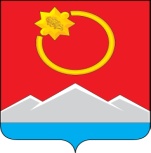 УПРАВЛЕНИЕ ФИНАНСОВ АДМИНИСТРАЦИИ ТЕНЬКИНСКОГО ГОРОДСКОГО ОКРУГАМАГАДАНСКОЙ ОБЛАСТИПРИКАЗОб утверждении Порядка учета бюджетных и денежных обязательств получателей средств бюджетамуниципального образования «Тенькинский муниципальный округМагаданской области».В соответствии со статьями 161, 219, 220.2 Бюджетного кодекса Российской Федерации, п р и к а з ы в а ю:Утвердить прилагаемый Порядок учета бюджетных и денежных обязательств получателей средств бюджета муниципального образования «Тенькинский муниципальный округ Магаданской области».Признать утратившим силу приказ комитета финансов администрации Тенькинского городского округа Магаданской области от 30 декабря 2021 года № 34 «Об утверждении Порядка учета бюджетных 
и денежных обязательств получателей средств бюджета муниципального образования «Тенькинский городской округ» Магаданской области».Настоящий приказ подлежит официальному опубликованию 
и распространяется на правоотношения, возникающие с 01 января 2023 года.П О Р Я Д О К  учета бюджетных и денежных обязательств получателей средств бюджета муниципального образования                                  «Тенькинский муниципальный округ Магаданской области»I. Общие положения1. Настоящий Порядок учета бюджетных и денежных обязательств получателей средств бюджета Тенькинского муниципального округа (далее - Порядок) устанавливает порядок исполнения бюджета муниципального образования «Тенькинский муниципальный округ Магаданской области» (далее – бюджет Тенькинского муниципального округа) по расходам в части постановки на учет бюджетных и денежных обязательств получателей средств бюджета Тенькинского муниципального округа (далее - бюджетные обязательства и денежные обязательства) и внесения в них изменений Управлением Федерального казначейства по Магаданской области (далее – УФК по Магаданской области) и получателями средств бюджета Тенькинского муниципального округа в целях отражения указанных операций в пределах лимитов бюджетных обязательств на лицевых счетах получателей средств бюджета Тенькинского муниципального округа или лицевых счетах для учета операций по переданным полномочиям получателя средств бюджета Тенькинского муниципального округа, открытых 
в установленном порядке в УФК по Магаданской области (далее - лицевой счет получателя средств бюджета Тенькинского муниципального округа).2. Постановка на учет бюджетных и денежных обязательств и внесение 
в них изменений осуществляется в соответствии со Сведениями 
о бюджетном обязательстве и Сведениями о денежном обязательстве, реквизиты которых установлены в приложениях № 1 и № 2 к настоящему Порядку соответственно.3. Сведения о бюджетном и денежном обязательстве создаются получателями средств бюджета Тенькинского муниципального округа 
в централизованных подсистемах информационной системы управления общественными финансами «Региональный электронный бюджет Магаданской области» (далее – централизованные подсистемы Магаданской области) и подписываются усиленной квалифицированной электронной подписью главного бухгалтера и руководителя (иных уполномоченных лиц) получателя средств бюджета Тенькинского муниципального округа (далее - главного бухгалтера и руководителя (иных уполномоченных лиц).Сведения о бюджетном обязательстве подписываются усиленной квалифицированной электронной подписью (далее –электронная подпись) руководителя (иного уполномоченного лица) и передается в УФК 
по Магаданской области, с прикреплением документа-основания в форме электронной копии документа, созданной посредством его сканирования, или копии электронного документа, подтвержденного электронной подписью руководителя (иного уполномоченного лица) с использованием Системы удаленного финансового документооборота (далее – СУФД).3.1. Бюджетные и денежные обязательства учитываются УФК 
по Магаданской области с отражением на лицевом счете получателя бюджетных средств или на лицевом счете для учета операций по переданным полномочиям получателя бюджетных средств, открытых в установленном порядке в УФК по Магаданской области (далее - соответствующий лицевой счет получателя бюджетных средств).3.2. При отсутствии технической возможности Сведения о бюджетном обязательстве формируются получателем средств бюджета Тенькинского муниципального округа и направляются в УФК по Магаданской области на бумажном и на съемном машинном носителе информации (далее - на бумажном и съемном носителях).3.3. Получатель средств бюджета Тенькинского муниципального округа обеспечивает идентичность информации, содержащейся в Сведениях о бюджетном обязательстве на бумажном носителе, с информацией 
на съемном машинном носителе информации.4. Сведения о бюджетном обязательстве и Сведения о денежном обязательстве, формируются на основании документов, предусмотренных в графах 2, 3 Перечня документов, на основании которых возникают бюджетные обязательства получателей средств бюджета Тенькинского муниципального округа, и документов, подтверждающих возникновение денежных обязательств получателей средств бюджета Тенькинского муниципального округа, согласно приложению № 3 к настоящему Порядку (далее соответственно - Перечень, документы-основания, документы, подтверждающие возникновение денежных обязательств).5. В случае отсутствия автоматической загрузки сведений из УФК 
по Магаданской области о постановке на учет бюджетного обязательства 
и (или) внесения изменения в поставленное на учет бюджетное обязательство в течение трех рабочих дней после получения сведений из УФК по Магаданской области, но не позднее даты проведения платежей по бюджетному обязательству, получатель средств бюджета Тенькинского муниципального округа обеспечивает внесение сведений 
в централизованную подсистему Магаданской области с указанием учетного номера и даты постановки на учет бюджетного обязательства в УФК по Магаданской области, а также обеспечивает подписание сведений усиленной квалифицированной электронной подписью главного бухгалтера 
и руководителя.Главный бухгалтер и руководитель (иные уполномоченных лица) несут персональную ответственность за формирование Сведений о бюджетном обязательстве и Сведений о денежном обязательстве, за их полноту 
и достоверность, а также за соблюдение установленных Порядком сроков их представления.6. Сведения о бюджетном обязательстве, содержащие сведения, составляющие государственную тайну, формируются получателем средств бюджета Тенькинского муниципального округа и направляются в УФК 
по Магаданской области с соблюдением требований законодательства Российской Федерации о защите государственной тайны на бумажном 
и съемном носителях.7. При формировании Сведений о бюджетном обязательстве и Сведений о денежном обязательстве применяются справочники, реестры 
и классификаторы, используемые в централизованных подсистемах Магаданской области, в соответствии с настоящим Порядком.II. Постановка на учет бюджетных обязательств и внесение в них изменений8. Сведения о бюджетных обязательствах, возникших на основании документов-оснований, предусмотренных пунктами 1, 2, 6, 7, 8, 9  графы 2 Перечня (далее - принятые бюджетные обязательства), формируются 
в соответствии с настоящим Порядком:а) УФК по Магаданской области в части принятых бюджетных обязательств, возникших на основании документов-оснований, предусмотренных пунктами 7, 8 графы 2 Перечня в соответствии 
с предоставленной должником информацией об источнике образования задолженности и КБК РФ, по которым должны быть произведены расходы бюджета муниципального образования по исполнению исполнительного документа, решения налогового органа о взыскании налога, сбора, страхового взноса, пеней и штрафов, предусматривающее обращение взыскания на средства муниципального бюджета.УФК по Магаданской области в части принятых бюджетных обязательств, возникших на основании документов-оснований, предусмотренных пунктом 9 графы 2 Перечня, после проверки наличия 
в распоряжении о совершении казначейских платежей (далее – распоряжение), представленном получателем средств муниципального бюджета в соответствии с порядком казначейского обслуживания, установленным Федеральным казначейством, типа бюджетного обязательства.б) получателем средств бюджета Тенькинского муниципального округа:в части принятых бюджетных обязательств, возникших на основании документов-оснований, предусмотренных:пунктом 1, 2 графы 2 Перечня, не содержащих сведения, составляющие государственную тайну, - не позднее трех рабочих дней, следующих за днем заключения муниципального контракта, договора, соглашений, указанных 
в данных пунктах графы 2 Перечня;пунктом 1, 2 графы 2 Перечня, не содержащих сведения, составляющие государственную тайну, информация о которых подлежит включению 
в реестр контрактов, содержащий государственную тайну, а также предусмотренных пунктом 2 графы 2 Перечня - не позднее трех рабочих дней, следующих за днем заключения муниципального контракта, договора, указанных в названных пунктах графы 2 Перечня;пунктами 1, 2 графы 2 Перечня, содержащих сведения, составляющие государственную тайну - не позднее шести рабочих дней со дня 
их заключения;пунктом 6 графы 2 Перечня - не позднее двух рабочих дней, следующих за днем доведения лимитов бюджетных обязательств на принятие 
и исполнение получателем средств бюджета Тенькинского муниципального округа  бюджетных обязательств, возникших на основании приказа 
о штатном расписании с расчетом годового фонда оплаты труда (иного документа, подтверждающего возникновение бюджетного обязательства, содержащего расчет годового объема оплаты труда (денежного содержания, денежного довольствия), в пределах доведенных лимитов бюджетных обязательств на соответствующие цели.При направлении в УФК по Магаданской области Сведений 
о бюджетном обязательстве, возникшем на основании документа-основания, предусмотренного пунктом 6 графы 2 Перечня, копия указанного документа-основания в УФК по Магаданской области не представляется.9. Постановка на учёт неисполненных бюджетных обязательств 
по капитальным вложениям прошлых лет и при первоначальном переходе на учёт бюджетных и денежных обязательств в УФК по Магаданской области осуществляется путем формирования получателем средств бюджета Сведений о бюджетных  обязательствах с приложением документа, 
на основании которого возникло бюджетное обязательство, и информации получателя бюджетных средств, подтверждающей сумму неисполненного бюджетного обязательства прошлых лет, подписанной ответственными лицами, наделенными правом первой и второй подписи, в соответствии 
с карточкой образцов подписей.10. Для внесения изменений в поставленное на учет бюджетное обязательство формируются Сведения о бюджетном обязательстве 
в соответствии с положениями пункта 8 настоящего Порядка с указанием учетного номера бюджетного обязательства, в которое вносится изменение.11. В случае внесения изменений в бюджетное обязательство без внесения изменений в документ-основание, а также в связи с внесением изменений в документ-основание, содержащийся в информационной системе УФК по Магаданской области, указанный документ-основание в УФК 
по Магаданской области повторно не представляется.В случае внесения изменений в бюджетное обязательство в связи 
с внесением изменений в документ-основание, документ, предусматривающий внесение изменений в документ-основание, направляется получателем средств бюджета Тенькинского муниципального округа в УФК по Магаданской области одновременно с формированием Сведений о бюджетном обязательстве.12. При постановке на учет бюджетных обязательств (внесении в них изменений) в соответствии со Сведениями о бюджетном обязательстве, сформированными получателем средств бюджета Тенькинского муниципального округа, УФК по Магаданской в течение двух рабочих дней со дня, следующего за днем поступления Сведений о бюджетном обязательстве, осуществляет их проверку по следующим направлениям:соответствие информации о бюджетном обязательстве, указанной 
в Сведениях о бюджетном обязательстве, документах-основаниях, подлежащих представлению получателями средств бюджета Тенькинского муниципального округа в УФК по Магаданской области для постановки 
на учет бюджетных обязательств в соответствии с настоящим Порядком;соответствие информации о бюджетном обязательстве, указанной 
в Сведениях о бюджетном обязательстве, составу информации, подлежащей включению в Сведения о бюджетном обязательстве в соответствии 
с приложением № 1 к настоящему Порядку;непревышение суммы бюджетного обязательства по соответствующим кодам классификации расходов бюджета муниципального образования «Тенькинский муниципальный округ Магаданской области», аналитическим кодам (при наличии) над суммой неиспользованных лимитов бюджетных обязательств (бюджетных ассигнований на исполнение публичных нормативных обязательств), отраженных на соответствующем лицевом счете получателя средств бюджета муниципального образования «Тенькинский муниципальный округ Магаданской области», отдельно для текущего финансового года, для первого и для второго года планового периода;соответствие предмета бюджетного обязательства, указанного 
в Сведениях о бюджетном обязательстве, документе-основании, коду вида (кодам видов) расходов классификации расходов бюджета Тенькинского муниципального округа, указанному в Сведениях о бюджетном обязательстве, документе-основании.В случае формирования Сведений о бюджетном обязательстве в УФК 
по Магаданской области при постановке на учет бюджетного обязательства (внесении в него изменений), осуществляется проверка, предусмотренная абзацем четвертым настоящего пункта.13. В случае положительного результата проверки Сведений 
о бюджетном обязательстве, предусмотренной пунктом 12 настоящего Порядка, УФК по Магаданской области присваивает учетный номер бюджетному обязательству (вносит изменения в бюджетное обязательство) 
в течение срока, указанного в абзаце первом пункта 12 настоящего Порядка, и направляет получателю средств бюджета Тенькинского муниципального округа извещение о постановке на учет (изменении) бюджетного обязательства, реквизиты которого установлены в Приложении № 10 
к настоящему Порядку (далее - Извещение о бюджетном обязательстве).Извещение о бюджетном обязательстве направляется УФК 
по Магаданской области получателю средств бюджета Тенькинского муниципального округа:в форме электронного документа, подписанного электронной подписью уполномоченного лица УФК по Магаданской области - в отношении Сведений о бюджетном обязательстве, представленных в форме электронного документа;на бумажном носителе, подписанном уполномоченным лицом УФК 
по Магаданской области, - в отношении Сведений о бюджетном обязательстве, представленных на бумажном носителе.Учетный номер бюджетного обязательства является уникальным и не подлежит изменению, в том числе при изменении отдельных реквизитов бюджетного обязательства.Учетный номер бюджетного обязательства имеет следующую структуру, состоящую из девятнадцати разрядов:с 1 по 8 разряд - код получателя средств бюджета Тенькинского муниципального округа по реестру участников бюджетного процесса, 
а также юридических лиц, не являющихся участниками бюджетного процесса;9 и 10 разряды - последние две цифры года, в котором бюджетное обязательство поставлено на учет;с 11 по 19 разряд - номер бюджетного обязательства, присваиваемый УФК по Магаданской области в рамках одного календарного года.14. Одно поставленное на учет бюджетное обязательство может содержать несколько кодов классификации расходов бюджета Тенькинского муниципального округа и аналитических кодов (при наличии). 15. В случае превышения суммы бюджетного обязательства 
по соответствующим кодам классификации расходов бюджета Тенькинского муниципального округа над суммой неиспользованных лимитов бюджетных обязательств, отраженных на соответствующем лицевом счете получателя средств бюджета Тенькинского муниципального округа в валюте Российской Федерации, УФК по Магаданской области в срок, установленный абзацем первым пункта 12 настоящего Порядка:в отношении Сведений о бюджетных обязательствах, возникших 
на основании документов-оснований, предусмотренных пунктом 9 графы 2 Перечня:представленных в электронной форме, - направляет получателю средств бюджета Тенькинского муниципального округа уведомление в электронной форме;представленных на бумажном носителе, - возвращает получателю средств бюджета Тенькинского муниципального округа копию Сведений 
о бюджетном обязательстве с проставлением даты отказа, должности сотрудника УФК по Магаданской области, его подписи, расшифровки подписи с указанием инициалов и фамилии, причины отказа;в отношении Сведений о бюджетных обязательствах, возникших 
на основании документов-оснований, предусмотренных пунктами 1, 2, 6, графы 2 Перечня, присваивает учетный номер бюджетному обязательству (вносит в него изменения) и в день постановки на учет бюджетного обязательства (внесения в него изменений) направляет:получателю средств бюджета Тенькинского муниципального округа Извещение о бюджетном обязательстве; получателю средств бюджета Тенькинского муниципального округа и главному распорядителю (распорядителю) средств бюджета Тенькинского муниципального округа, 
в ведении которого находится получатель средств бюджета Тенькинского муниципального округа, Уведомление о превышении бюджетным обязательством неиспользованных лимитов бюджетных обязательств, реквизиты которого установлены в приложении № 4 к настоящему Порядку (далее - Уведомление о превышении).16. В случае отрицательного результата проверки Сведений 
о бюджетном обязательстве на соответствие положениям, предусмотренным абзацем вторым - четвертым пункта 12,  настоящего Порядка, УФК 
по Магаданской области в срок, установленный абзацем первым пункта 12 настоящего Порядка, направляет получателю средств бюджета Тенькинского муниципального округа уведомление в электронной форме, содержащее информацию, позволяющую идентифицировать документ, не принятый 
к исполнению, а также содержащее дату и причину отказа, в соответствии 
с правилами организации и функционирования системы казначейских платежей, установленными Федеральным казначейством (далее - уведомление).В отношении Сведений о бюджетных обязательствах, представленных на бумажном носителе, УФК по Магаданской области возвращает получателю средств бюджета Тенькинского муниципального округа копию Сведений о бюджетном обязательстве с проставлением даты отказа, должности сотрудника УФК по Магаданской области, его подписи, расшифровки подписи с указанием инициалов и фамилии, причины отказа.17. В бюджетные обязательства, поставленные на учет до начала текущего финансового года, исполнение которых осуществляется в текущем финансовом году, вносятся изменения УФК по Магаданской области 
в соответствии с пунктом 10 настоящего Порядка в первый рабочий день текущего финансового года:в отношении бюджетных обязательств, возникших на основании документов-оснований, предусмотренных пунктами 1, 2  графы 2 Перечня, - на сумму неисполненного на конец отчетного финансового года бюджетного обязательства и сумму, предусмотренную на плановый период (при наличии);В бюджетные обязательства, в которые внесены изменения 
в соответствии с настоящим пунктом, получателем средств бюджета Тенькинского муниципального округа вносятся изменения в части уточнения срока исполнения, графика оплаты бюджетного обязательства, а также, 
при необходимости, в части кодов бюджетной классификации в соответствии с пунктом 10 настоящего Порядка не позднее первого рабочего дня апреля текущего финансового года.Внесение в бюджетные обязательства изменений, предусмотренных абзацем четвертым настоящего пункта, в части муниципальных контрактов, связанных с осуществлением капитальных вложений, осуществляется получателем средств бюджета Тенькинского муниципального округа 
не позднее 15 (пятнадцатого) февраля текущего финансового года.18. В случае ликвидации, реорганизации получателя средств бюджета Тенькинского муниципального округа либо изменения типа муниципального казенного учреждения не позднее пяти рабочих дней со дня, следующего 
за днем отзыва с соответствующего лицевого счета получателя средств бюджета Тенькинского муниципального округа неиспользованных лимитов бюджетных обязательств, УФК по Магаданской области вносятся изменения в ранее учтенные бюджетные обязательства получателя средств бюджета Тенькинского муниципального округа в части аннулирования соответствующих неисполненных бюджетных обязательств.III. Учет бюджетных обязательств по исполнительным документам, решениям налоговых органов19. В случае если получателем средств бюджета Тенькинского муниципального округа в централизованной подсистеме «Исполнение бюджета» информационной системы управления общественными финансами «Региональный электронный бюджет Магаданской области» ранее было учтено бюджетное обязательство, по которому представлен исполнительный документ, решение налогового органа, то одновременно со Сведениями 
о бюджетном обязательстве, сформированными в соответствии 
с исполнительным документом, решением налогового органа, формируются Сведения о бюджетном обязательстве, содержащие уточненную информацию о ранее учтенном бюджетном обязательстве, уменьшенном на сумму, указанную в исполнительном документе, решении налогового органа.20. Основанием для внесения изменений в ранее поставленное на учет бюджетное обязательство по исполнительному документу, решению налогового органа являются Сведения о бюджетном обязательстве, содержащие уточненную информацию о кодах бюджетной классификации Российской Федерации, по которым должен быть исполнен исполнительный документ, решение налогового органа, или информацию о документе, подтверждающем исполнение исполнительного документа, решения налогового органа, документе об отсрочке, о рассрочке или об отложении исполнения судебных актов либо документе, отменяющем или приостанавливающем исполнение судебного акта, на основании которого выдан исполнительный документ, документе об отсрочке или рассрочке уплаты налога, сбора, пеней, штрафов, или ином документе с приложением копий предусмотренных настоящим пунктом документов в форме электронных копий документов на бумажном носителе, созданных посредством их сканирования, или копий электронных документов, подтвержденных электронной подписью лица, имеющего право действовать от имени получателя средств бюджета Тенькинского муниципального округа.IV. Постановка на учет денежных обязательстви внесение в них изменений21. Сведения о денежных обязательствах формируются получателем средств бюджета Тенькинского муниципального округа в течение трех рабочих дней со дня, следующего за днем возникновения денежного обязательства в централизованных подсистемах Магаданской области 
в случае:исполнения денежного обязательства неоднократно (в том числе 
с учетом ранее произведенных платежей, требующих подтверждения), 
за исключением случаев возникновения денежного обязательства 
на основании казначейского обеспечения обязательств;подтверждения поставки товаров, выполнения работ, оказания услуг 
по ранее произведенным платежам, требующим подтверждения, в том числе по платежам, требующим подтверждения, произведенным в размере 100 процентов от суммы бюджетного обязательства;исполнения денежного обязательства в период, превышающий срок, установленный для оплаты денежного обязательства в соответствии 
с требованиями Порядка санкционирования;исполнения денежного обязательства, возникшего на основании акта сверки взаимных расчетов, решения суда о расторжении муниципального контракта (договора), уведомления об одностороннем отказе от исполнения муниципального контракта по истечении 30 дней со дня его размещения муниципальным заказчиком в реестре контрактов в рамках полностью оплаченного в отчетном финансовом году бюджетного обязательства, возникшего в соответствии с пунктами 1 и 2 графы 2 Перечня.22. В случае если в рамках принятых бюджетных обязательств ранее поставлены на учет денежные обязательства по платежам, требующим подтверждения (признак авансового платежа, требующего подтверждения – «Да»), поставка товаров, выполнение работ, оказание услуг по которым 
не подтверждена, постановка на учет денежных обязательств 
на перечисление последующих платежей по таким бюджетным обязательствам не осуществляется, если иной порядок расчетов по такому денежному обязательству не предусмотрен законодательством Российской Федерации.23. Неисполненная часть денежного обязательства, в том числе денежного обязательства, поставка товаров, выполнение работ, оказание услуг по которому не подтверждены, принятого на учет в отчетном финансовом году в соответствии с бюджетным обязательством, указанным 
в пункте 17 настоящего Порядка, подлежит учету получателями средств бюджета Тенькинского муниципального округа в текущем финансовом году на основании Сведений о денежном обязательстве.24. Учетный номер денежного обязательства является уникальным и не подлежит изменению, в том числе при изменении отдельных реквизитов денежного обязательства.Учетный номер денежного обязательства имеет следующую структуру, состоящую из двадцати пяти разрядов:с 1 по 19 разряд - учетный номер соответствующего бюджетного обязательства;с 20 по 25 разряд - порядковый номер денежного обязательства.25. Для постановки на учет денежных обязательств информация 
о денежных обязательствах, созданных в централизованных подсистемах Магаданской области получателями средств бюджета Тенькинского муниципального округа в УФК по Магаданской области не передается. 26. Сведения о денежных обязательствах, по принятым бюджетным обязательствам, формируются УФК по Магаданской области одновременно 
с исполнением платежных документов в срок, установленный для оплаты денежного обязательства в соответствии с Порядком санкционирования оплаты денежных обязательств получателей средств бюджета Тенькинского муниципального округа, установленном приказом управления финансов администрации Тенькинского муниципального.V. Представление информации о бюджетных и денежныхобязательствах, учтенных УФК по Магаданской области27. Информация о бюджетных обязательствах предоставляется 
по письменному запросу: управлению финансов администрации Тенькинского муниципального округа Магаданской области - по всем бюджетным и денежным обязательствам;главным распорядителям (распорядителям) средств бюджета Тенькинского муниципального округа - в части бюджетных и денежных обязательств подведомственных им получателей средств бюджета Тенькинского муниципального округа;получателям средств бюджета Тенькинского муниципального округа - 
в части бюджетных и денежных обязательств соответствующего получателя средств бюджета Тенькинского муниципального округа;иным органами государственной власти Магаданской области - в рамках их полномочий, установленных законодательством Российской Федерации. 28. Информация о бюджетных обязательствах предоставляется 
в соответствии со следующими положениями:1) по запросу управления финансов администрации Тенькинского муниципального округа Магаданской области либо иного органа  государственной власти Магаданской области, уполномоченного 
в соответствии с законодательством Российской Федерации на получение такой информации, УФК по Магаданской области представляет 
с указанными в запросе детализацией и группировкой показателей:а) информацию о принятых на учет ______________________ обязательствах,                                                                                                                                                (бюджетных, денежных)реквизиты которой установлены приложением № 6 к настоящему Порядку (далее - Информация о принятых на учет обязательствах), сформированную по состоянию на 1-е число месяца, указанного в запросе, или на 1-е число месяца, в котором поступил запрос, нарастающим итогом с начала текущего финансового года;б) информацию об исполнении _____________________________ обязательств,                                                                                                            (бюджетных, денежных)реквизиты которой установлены приложением № 7 к настоящему Порядку (далее - Информация об исполнении обязательств), сформированную на дату, указанную в запросе;в) информацию об исполнении   _____________________________ обязательств,                                                                                                            (бюджетных, денежных)принятых   в   целях   осуществления  капитальных  вложений (реализации  мероприятий  по информатизации), реквизиты которой установлены приложением № 8 к  настоящему  Порядку (далее - информация 
об исполнении обязательств, принятых в целях  осуществления  капитальных  вложений (реализации  мероприятий  по информатизации),  сформированную  на  дату, указанную в запросе; 2) по запросу главного распорядителя (распорядителя) средств бюджета Тенькинского муниципального округа УФК по Магаданской области представляет с указанными в запросе детализацией и группировкой показателей: а) информацию о принятых на учет обязательствах по находящимся 
в ведении главного распорядителя (распорядителя) средств бюджета  Тенькинского муниципального округа получателям средств бюджета Тенькинского муниципального округа, сформированную по состоянию на 1-е число месяца, указанного в запросе, или на 1-е число месяца, в котором поступил запрос, нарастающим итогом с начала текущего финансового года;б) информацию об исполнении обязательств по капитальным вложениям (реализации мероприятий по информатизации) по находящимся в ведении главного распорядителя (распорядителя) средств бюджета Тенькинского муниципального округа получателям средств бюджета Тенькинского муниципального округа; 3) по запросу получателя средств бюджета Тенькинского муниципального округа УФК по Магаданской области предоставляет Справку об исполнении принятых на учет обязательств (далее - Справка 
об исполнении обязательств), реквизиты которой установлены приложением № 5 к настоящему Порядку.Справка об исполнении обязательств формируется по состоянию на 1-е число каждого месяца и по состоянию на дату, указанную в запросе получателя средств бюджета Тенькинского муниципального округа, нарастающим итогом с 1 января текущего финансового года и содержит информацию об исполнении бюджетных обязательств, поставленных на учет в УФК по Магаданской области на основании Сведений об обязательстве;4) по запросу получателя средств бюджета Тенькинского муниципального округа УФК по Магаданской области по месту обслуживания получателя средств бюджета Тенькинского муниципального округа формирует Справку о неисполненных в отчетном финансовом году бюджетных обязательствах по муниципальным контрактам на поставку товаров, выполнение работ, оказание услуг и соглашениям (нормативным правовым актам) о предоставлении субсидий юридическим лицам, реквизиты которой установлены приложением № 9 к настоящему Порядку (далее - Справка о неисполненных бюджетных обязательствах).Справка о неисполненных бюджетных обязательствах формируется 
по состоянию на 1 января текущего финансового года в разрезе кодов бюджетной классификации, аналитических кодов (при наличии), и содержит информацию о неисполненных бюджетных обязательствах, возникших 
из муниципальных контрактов, договоров, соглашений (нормативных правовых актов) о предоставлении субсидий юридическим лицам, поставленных на учет в УФК по Магаданской области на основании Сведений о бюджетных обязательствах и подлежавших в соответствии 
с условиями этих муниципальных контрактов, договоров, соглашений (нормативных правовых актов) о предоставлении субсидий юридическим лицам, оплате в отчетном финансовом году, а также о неиспользованных 
на начало очередного финансового года остатках лимитов бюджетных обязательств на исполнение указанных муниципальных контрактов, договоров, соглашений (нормативных правовых актов) о предоставлении субсидий юридическим лицам.По запросу главного распорядителя средств бюджета Тенькинского муниципального округа УФК по Магаданской области формирует сводную Справку о неисполненных бюджетных обязательствах получателей средств бюджета Тенькинского муниципального округа, находящихся в ведении главного распорядителя средств бюджета Тенькинского муниципального округа.РеквизитыСведения о бюджетном обязательствеРеквизитыСведения о денежном обязательствеЕдиница измерения: руб. (с точностью до второго десятичного знака)Переченьдокументов, на основании которых возникают бюджетные обязательства получателей средств бюджета муниципального образования «Тенькинский муниципальный округ Магаданской области», и документов, подтверждающих возникновение денежных обязательств получателей  средств бюджета муниципального образования «Тенькинский муниципальный округ Магаданской области»РеквизитыУведомления о превышении принятым бюджетным обязательством неиспользованных лимитов бюджетных обязательствРеквизитыотчета Информация об исполнении _____________________________ обязательств,                                   (бюджетных, денежных)принятых в целях осуществления капитальных вложений (реализации мероприятий по информатизации)Реквизитыизвещения о постановке на учет (изменении) бюджетного обязательства в УФК по Магаданской области_________________________23 декабря 2022 года№ 41Руководитель управления финансов           Ж.И. КарпачеваУтвержденприказом управления  финансов администрации Тенькинского городского округаот   23  декабря  2022 г.  №  41ПРИЛОЖЕНИЕ № 1к Порядку учета бюджетных и денежных обязательств получателями средств бюджета муниципального образования «Тенькинский муниципальный округ Магаданской области»Единица измерения: руб. (с точностью до второго десятичного знака)Единица измерения: руб. (с точностью до второго десятичного знака)Наименование информации (реквизита, показателя)Правила формирования информации (реквизита, показателя)1. Номер сведений о бюджетном обязательстве получателя средств бюджета Тенькинского муниципального округа (далее - соответственно Сведения о бюджетном обязательстве, бюджетное обязательство)Указывается порядковый номер Сведений о бюджетном обязательстве.При представлении Сведений о бюджетном обязательстве в форме электронного документа в информационной системе Федерального казначейства номер Сведений о бюджетном обязательстве присваивается автоматически в информационной системе.2. Учетный номер бюджетного обязательстваУказывается при внесении изменений в поставленное на учет бюджетное обязательство.Указывается учетный номер обязательства, в которое вносятся изменения, присвоенный ему при постановке на учет.При представлении Сведений о бюджетном обязательстве в форме электронного документа в информационной системе учетный номер бюджетного обязательства заполняется путем выбора соответствующего значения из полного перечня учетных номеров бюджетных обязательств.3. Дата формирования Сведений о бюджетном обязательствеУказывается дата подписания Сведений о бюджетном обязательстве получателем средств бюджета муниципального образования «Тенькинский муниципальный округ Магаданской области».При формировании Сведений о бюджетном обязательстве в форме электронного документа в информационной системе дата Сведений о бюджетном обязательстве формируется автоматически после подписания документа электронной подписью.Указывается дата формирования Сведений о бюджетном обязательстве получателем средств бюджета муниципального образования «Тенькинский муниципальный округ Магаданской области», соответствующая текущему операционному дню.4. Тип бюджетного обязательства  Код типа бюджетного обязательства указывается автоматически централизованной подсистемой «Исполнение бюджета» информационной системы управления общественными финансами «Региональный электронный бюджет Магаданской области», исходя из следующего:1 - закупка, если бюджетное обязательство возникло в соответствии с планом закупок на текущий финансовый год и плановый период, сформированным в соответствии с законодательством Российской Федерации о контрактной системе в сфере закупок товаров, работ, услуг для обеспечения муниципальных нужд;2 – прочее. Контроль за указанием кода типа бюджетного обязательства на УФК по Магаданской области не возложен.5. Информация о получателе средств бюджета муниципального образования «Тенькинский муниципальный округ Магаданской области»5.1. Получатель средств бюджета муниципального образования «Тенькинский муниципальный округ Магаданской области»Указывается наименование получателя средств бюджета муниципального образования «Тенькинский муниципальный округ Магаданской области», соответствующее реестровой записи реестра участников бюджетного процесса, а также юридических лиц, не являющихся участниками бюджетного процесса (далее - Сводный реестр).При представлении Сведений о бюджетном обязательстве в форме электронного документа в информационной системе заполняется автоматически после авторизации и идентификации получателя средств бюджета муниципального образования «Тенькинский муниципальный округ Магаданской области» в информационной системе.5.2. Наименование бюджетаУказывается наименование бюджета – «бюджет муниципального образования «Тенькинский муниципальный округ» Магаданской области».При представлении Сведений о бюджетном обязательстве в форме электронного документа в информационной системе заполняется автоматически.5.3. Код ОКТМОУказывается код по Общероссийскому классификатору территорий муниципальных образований территориального органа Федерального казначейства, управления финансов Тенькинского муниципального округа Магаданской области.5.4. Финансовый органУказывается финансовый орган – «Управление финансов администрации муниципального образования «Тенькинский муниципальный округ Магаданской области».При представлении Сведений о бюджетном обязательстве в форме электронного документа в информационных системах заполняется автоматически.5.5. Код по ОКПОУказывается код финансового органа по Общероссийскому классификатору предприятий и организаций.5.6. Код получателя средств бюджета Тенькинского муниципального округа по Сводному реестру Указывается уникальный код организации по Сводному реестру (далее - код по Сводному реестру) получателя средств бюджета Тенькинского муниципального округа в соответствии со Сводным реестром.5.7. Наименование главного распорядителя средств бюджета муниципального образования «Тенькинский муниципальный округ Магаданской области»Указывается наименование главного распорядителя средств бюджета Тенькинского муниципального округа в соответствии со Сводным реестром.5.8. Глава по БКУказывается код главы главного распорядителя средств бюджета Тенькинского муниципального округа по бюджетной классификации Российской Федерации.5.9. Наименование органа Федерального казначейства Указывается наименование УФК по Магаданской области, в котором получателю средств бюджета  Тенькинского муниципального округа открыт лицевой счет получателя средств бюджета Тенькинского муниципального округа (лицевой счет для учета операций по переданным полномочиям получателя средств бюджета муниципального образования «Тенькинский муниципальный округ Магаданской области»), на котором подлежат отражению операции по учету и исполнению соответствующего бюджетного обязательства (далее - соответствующий лицевой счет получателя средств бюджета муниципального образования «Тенькинский муниципальный округ Магаданской области»).5.10. Код органа Федерального казначейства (далее - КОФК) Указывается код УФК по Магаданской области, в котором открыт соответствующий лицевой счет получателя средств бюджета муниципального образования «Тенькинский муниципальный округ Магаданской области».5.11. Номер лицевого счета получателя средств бюджета муниципального образования «Тенькинский муниципальный округ Магаданской области»Указывается номер соответствующего лицевого счета получателя средств бюджета муниципального образования «Тенькинский муниципальный округ Магаданской области».6. Реквизиты документа, являющегося основанием для принятия на учет бюджетного обязательства (далее - документ-основание)6.1. Вид документа-основания Указывается одно из следующих значений: «контракт», «договор», «соглашение», «исполнительный документ», «решение налогового органа», «нормативный правовой акт», «иное основание».6.2. Наименование нормативного правового акта При заполнении в пункте 6.1 настоящей информации значения «нормативный правовой акт» указывается наименование нормативного правового акта.6.3. Номер документа-основания Указывается номер документа-основания (при наличии).6.4. Дата документа-основания Указывается дата заключения (принятия) документа-основания, дата выдачи исполнительного документа, решения налогового органа.6.5. Срок исполнения Указывается дата завершения исполнения обязательств по документу-основанию.6.6. Предмет по документу-основанию Указывается предмет по документу-основанию.При заполнении в пункте 6.1 настоящей информации значений «контракт», «договор», указывается наименование(я) объекта закупки (поставляемых товаров, выполняемых работ, оказываемых услуг), указанное(ые) в контракте (договоре).При заполнении в пункте 6.1 настоящей информации значений «соглашение», «нормативный правовой акт» указывается наименование(я) цели(ей) предоставления, целевого направления(ий), расходования субсидии, бюджетных инвестиций, межбюджетного трансферта или средств.6.7. Признак казначейского сопровожденияУказывается признак казначейского сопровождения «Да», в случае осуществления УФК по Магаданской области в соответствии с законодательством Российской Федерации казначейского сопровождения средств, предоставляемых в соответствии с документом-основанием.В остальных случаях не заполняется.6.8. ИдентификаторУказывается идентификатор документа-основания при заполнении «Да» в пункте 6.7.При не заполнении пункта 6.7 идентификатор указывается при наличии.6.9. Уникальный номер реестровой записи в реестре контрактов/реестре соглашений Уникальный номер реестровой записи в установленной законодательством Российской Федерации о контрактной системе в сфере закупок товаров, работ, услуг для обеспечения муниципальных нужд порядке реестре контрактов (далее - реестр контрактов)/реестре соглашений (договоров) о предоставлении субсидий бюджетных инвестиций межбюджетных трансфертов (далее - реестр соглашений).Не заполняется при постановке на учет бюджетного обязательства, сведения о котором направляются в УФК по Магаданской области одновременно с информацией о муниципальном контракте, соглашении для ее первичного включения в реестр контрактов/реестр соглашений.Контроль за правильностью заполнения пункта на УФК по Магаданской области не возложен.6.10. Сумма в валюте обязательства Указывается сумма бюджетного обязательства в соответствии с документом-основанием в единицах валюты, в которой принято бюджетное обязательство, с точностью до второго знака после запятой. В случае, если документом-основанием сумма не определена, указывается сумма, рассчитанная получателем средств бюджета муниципального образования «Тенькинский муниципальный округ Магаданской области», с приложением соответствующего расчета.В случае, если документ-основание предусматривает возникновение обязательства перед несколькими контрагентами, то указывается сумма бюджетного обязательства в соответствии с документом-основанием в единицах валюты, в которой принято бюджетное обязательство, с точностью до второго знака после запятой, причитающаяся всем контрагентам, указанным в разделе 2 Сведений о бюджетном обязательстве.6.11. Код валюты по ОКВ Указывается код валюты, в которой принято бюджетное обязательство, в соответствии с Общероссийским классификатором валют. Формируется автоматически после указания наименования валюты в соответствии с Общероссийским классификатором валют.В случае заключения муниципального контракта (договора) указывается код валюты, в которой указывается цена контракта.6.12. Сумма в валюте Российской Федерации Указывается сумма бюджетного обязательства в валюте Российской Федерации.При представлении Сведений о бюджетном обязательстве в форме электронного документа в информационной системе заполняется автоматически при заполнении информации по пунктам 6.10 и 6.11 настоящей информации.Сумма в валюте Российской Федерации включает в себя сумму исполненного обязательства прошлых лет, а также сумму обязательства на текущий год и последующие годы.6.13. В том числе сумма казначейского обеспечения обязательств в валюте Российской ФедерацииУказывается сумма казначейского обеспечения обязательств (далее - казначейское обеспечение) в соответствии с документом-основанием (при наличии).Контроль за правильностью заполнения пункта на УФК по Магаданской области не возложен.6.14. Процент платежа, требующего подтверждения, от общей суммы бюджетного обязательстваУказывается процент платежа, требующего подтверждения, установленный документом-основанием или исчисленный от общей суммы бюджетного обязательства и (или) от размера казначейского обеспечения, предоставляемого для осуществления расчетов, связанных с предварительной оплатой (авансом) по документу-основанию, установленный документом-основанием.6.15. Сумма платежа, требующего подтвержденияУказывается сумма платежа, требующего подтверждения, в валюте Российской Федерации, установленная документом-основанием или исчисленная от общей суммы бюджетного обязательства.Если условиями документа-основания предусмотрено применение казначейского обеспечения, то указывается сумма казначейского обеспечения, предоставляемого для осуществления расчетов, связанных с предварительной оплатой, установленная документом-основанием.6.16. Номер уведомления о поступлении исполнительного документа/решения налогового органаПри заполнении в пункте 6.1 настоящей информации значений «исполнительный документ» или «решение налогового органа» указывается номер уведомления УФК по Магаданской области о поступлении исполнительного документа (решения налогового органа), направленного должнику.6.17. Дата уведомления о поступлении исполнительного документа/решения налогового органаПри заполнении в пункте 6.1 настоящей информации значений «исполнительный документ» или «решение налогового органа» указывается дата уведомления УФК по Магаданской области о поступлении исполнительного документа (решения налогового органа), направленного должнику.6.18. Основание невключения договора (муниципального контракта) в реестр контрактовПри заполнении в пункте 6.1 настоящей информации значения «договор» указывается основание невключения договора (контракта) в реестр контрактов.Контроль за правильностью заполнения пункта на УФК по Магаданской области не возложен7. Реквизиты контрагента/взыскателя по исполнительному документу/решению налогового органа 7.1. Наименование юридического лица/фамилия, имя, отчество физического лица Указывается наименование поставщика (подрядчика, исполнителя, получателя денежных средств) по документу-основанию (далее - контрагент) в соответствии со сведениями Единого государственного реестра юридических лиц (далее - ЕГРЮЛ) на основании документа-основания, фамилия, имя, отчество физического лица на основании документа-основания.В случае если информация о контрагенте содержится в Сводном реестре, указывается наименование контрагента, соответствующее сведениям, включенным в Сводный реестр.7.2. Идентификационный номер налогоплательщика (ИНН) Указывается ИНН контрагента в соответствии со сведениями ЕГРЮЛ.В случае если информация о контрагенте содержится в Сводном реестре, указывается идентификационный номер налогоплательщика, соответствующий сведениям, включенным в Сводный реестр.7.3. Код причины постановки на учет в налоговом органе (КПП) Указывается КПП контрагента в соответствии со сведениями ЕГРЮЛ (при наличии).В случае если информация о контрагенте содержится в Сводном реестре, указывается КПП контрагента, соответствующий сведениям, включенным в Сводный реестр.7.4. Код по Сводному рееструКод по Сводному реестру контрагента указывается автоматически, в случае наличия информации о нем в Сводном реестре в соответствии с ИНН и КПП контрагента, указанным в пунктах 7.2 и 7.3 настоящей информации.7.5. Номер лицевого счета (раздела на лицевом счете)В случае если операции по исполнению бюджетного обязательства подлежат отражению на лицевом счете, открытом контрагенту в УФК по Магаданской области указывается номер лицевого счета контрагента в соответствии с документом-основанием (при наличии).Аналитический номер раздела на лицевом счете указывается, в случае если операции по исполнению бюджетного обязательства подлежат отражению на лицевом счете, открытом контрагенту в УФК по Магаданской области, для отражения средств, подлежащих в соответствии с законодательством Российской Федерации казначейскому сопровождению, предоставляемых в соответствии с документом-основанием.7.6. Номер банковского (казначейского) счетаУказывается номер банковского (казначейского) счета контрагента (при наличии в документе-основании).7.7. Наименование банка (иной организации), в котором(-ой) открыт счет контрагентуУказывается наименование банка контрагента или территориального органа Федерального казначейства (при наличии в документе-основании).7.8. БИК банкаУказывается БИК банка контрагента (при наличии в документе-основании).7.9. Корреспондентский счет банкаУказывается корреспондентский счет банка контрагента (при наличии в документе-основании).8. Расшифровка обязательства8.1. Наименование объекта капитального строительства или объекта недвижимого имущества (мероприятия по информатизации)Указывается наименование объекта капитального строительства, объекта недвижимого имущества из документа-основания, заключенного (принятого) в целях осуществления капитальных вложений в объекты капитального строительства или объекты недвижимого имущества, наименование мероприятия ведомственной программы цифровой трансформации мероприятий государственных органов, направленных на создание, развитие, эксплуатацию или использование информационно-коммуникационных технологий, а также на вывод из эксплуатации информационных систем и компонентов информационно-телекоммуникационной инфраструктуры (далее - мероприятие по информатизации).8.2. Уникальный код объекта капитального строительства или объекта недвижимого имущества (мероприятия по информатизации)Указывается уникальный код объекта капитального строительства или объекта недвижимого имущества (код мероприятия по информатизации) (указывается в случаях, когда строительство объекта, мероприятие программы финансируется за счет средств федерального бюджета).8.3. Наименование вида средствУказывается наименование вида средств, за счет которых должна быть произведена кассовая выплата: «средства бюджета».В случае постановки на учет бюджетного обязательства, возникшего на основании исполнительного документа или решения налогового органа, указывается на основании информации, представленной должником.8.4. Код по БК Указывается код классификации расходов бюджета Тенькинского муниципального округа в соответствии с предметом документа-основания.В случае постановки на учет бюджетного обязательства, возникшего на основании исполнительного документа (решения налогового органа), указывается код классификации расходов бюджета Тенькинского муниципального округа на основании информации, представленной должником.8.5. Признак безусловности обязательстваУказывается значение «безусловное» по бюджетному обязательству, денежное обязательство по которому возникает на основании документа-основания при наступлении сроков проведения платежей (наступление срока проведения авансового платежа, требующего подтверждения по контракту, договору, срока оплаты по договору аренды, исполнение решения налогового органа, оплата исполнительного документа, иное).Указывается значение «условное» по обязательству, денежное обязательство по которому возникает в силу наступления условий, предусмотренных в документе-основании (подписания актов выполненных работ, утверждение отчетов о выполнении условий соглашения о предоставлении субсидии, иное).8.6. Сумма исполненного обязательства прошлых лет в валюте Российской ФедерацииУказывается исполненная сумма бюджетного обязательства прошлых лет с точностью до второго знака после запятой.8.7. Сумма неисполненного обязательства прошлых лет в валюте Российской ФедерацииПри внесении изменения в бюджетное обязательство, связанное с переносом неисполненной суммы обязательства прошлых лет на очередной финансовый год, указывается сумма бюджетного обязательства прошлых лет с точностью до второго знака после запятой, подлежащая исполнению в текущем финансовом году.8.8. Сумма на 20__ текущий финансовый год в валюте Российской Федерации обязательства с помесячной разбивкой В случае постановки на учет (изменения) бюджетного обязательства, возникшего на основании соглашения (нормативного правового акта) о предоставлении субсидии юридическому лицу, соглашения о предоставлении межбюджетного трансферта, имеющего целевое назначение, принятия нормативного правового акта о предоставлении субсидии юридическому лицу, нормативного правового акта о предоставлении межбюджетного трансферта, имеющего целевое назначение, указывается размер субсидии, бюджетных инвестиций, межбюджетного трансферта в единицах валюты Российской Федерации с точностью до второго знака после запятой месяца, в котором будет осуществлен платеж. В случае постановки на учет (изменения) бюджетного обязательства, возникшего на основании муниципального контракта (договора), указывается график платежей с помесячной разбивкой текущего года исполнения контракта (при наличии).В случае постановки на учет (изменения) бюджетного обязательства, возникшего на основании исполнительного документа/решения налогового органа, указывается сумма на основании информации, представленной должником.8.9. Сумма в валюте Российской Федерации на плановый период и за пределами планового периода В случае постановки на учет (изменения) бюджетного обязательства, возникшего на основании соглашения (нормативного правового акта) о предоставлении субсидии юридическому лицу, принятия нормативного правового акта о предоставлении субсидии юридическому лицу, имеющего целевое назначение, указывается размер субсидии, в единицах валюты Российской Федерации с точностью до второго знака после запятой.В случае постановки на учет (изменения) бюджетного обязательства, возникшего на основании муниципального контракта (договора), указывается график платежей по муниципальному контракту (договору) в валюте Российской Федерации с годовой периодичностью.Сумма указывается отдельно на текущий финансовый год, первый, второй год планового периода, и на третий год после текущего финансового года, а также общей суммой на последующие годы.8.10. Дата выплаты по исполнительному документуУказывается дата ежемесячной выплаты по исполнению исполнительного документа, если выплаты имеют периодический характер.8.11. Аналитический кодУказывается аналитический код (при необходимости), присваиваемый органами Федерального казначейства (финансовыми органами) субсидиям, имеющим целевое значение, из бюджета Тенькинского муниципального округа бюджетам городских округов или код, присваиваемый органами Федерального казначейства для завершения расчетов по обязательствам, неисполненным на начало текущего финансового года.8.12. ПримечаниеИная информация, необходимая для постановки бюджетного обязательства на учет.ПРИЛОЖЕНИЕ № 2к Порядку учета бюджетных и денежных обязательств получателями средств бюджета муниципального образования «Тенькинский муниципальный округ Магаданской области»Наименование информации (реквизита, показателя)Правила формирования информации (реквизита, показателя)1. Номер сведений о денежном обязательстве получателя средств бюджета Тенькинского муниципального округа (далее - соответственно Сведения о денежном обязательстве, денежное обязательство)Указывается порядковый номер Сведений о денежном обязательстве.В централизованных подсистемах Магаданской области номер Сведений о денежном обязательстве присваивается автоматически.2. Дата Сведений о денежном обязательствеУказывается дата подписания Сведений о денежном обязательстве получателем средств бюджета муниципального образования «Тенькинский муниципальный округ Магаданской области».При формировании Сведений о денежном обязательстве в форме электронного документа в централизованных подсистемах Магаданской области дата Сведений о денежном обязательстве проставляется автоматически.3. Учетный номер денежного обязательстваУказывается при внесении изменений в поставленное на учет денежное обязательство.Указывается учетный номер обязательства, в которое вносятся изменения, присвоенный ему при постановке на учет.В централизованных подсистемах Магаданской области учетный номер денежного обязательства заполняется путем выбора соответствующего значения из полного перечня учетных номеров денежных обязательств.4. Учетный номер бюджетного обязательстваУказывается учетный номер принятого бюджетного обязательства, денежное обязательство по которому ставится на учет (в денежное обязательство по которому вносятся изменения).При формировании Сведений о денежном обязательстве, предусматривающих внесение изменений в поставленное на учет денежное обязательство, в форме электронного документа в централизованных подсистемах Магаданской области заполняется автоматически при указании учетного номера денежного обязательства, в которое вносятся изменения.5. Уникальный код объекта капитального строительства или объекта недвижимого имущества (мероприятия по информатизации)Указывается уникальный код объекта капитального строительства или объекта недвижимого имущества или код мероприятия ведомственной программы цифровой трансформации мероприятий государственных органов, направленных на создание, развитие, эксплуатацию или использование информационно-коммуникационных технологий, а также на вывод из эксплуатации информационных систем и компонентов информационно-телекоммуникационной инфраструктуры (в случаях, когда строительство объекта, мероприятие программы финансируется за счет средств федерального бюджета).6. Информация о получателе средств бюджета муниципального образования «Тенькинский муниципальный округ Магаданской области»6.1. Получатель средств бюджета Тенькинского муниципального округаУказывается наименование получателя средств бюджета муниципального образования «Тенькинский муниципальный округ Магаданской области», соответствующее реестровой записи реестра участников бюджетного процесса, а также юридических лиц, не являющихся участниками бюджетного процесса (далее - Сводный реестр).6.2. Код получателя средств бюджета Тенькинского муниципального округа по Сводному реестру Указывается код получателя средств бюджета муниципального образования «Тенькинский муниципальный округ Магаданской области».6.3. Номер лицевого счета Указывается номер соответствующего лицевого счета получателя средств бюджета муниципального образования «Тенькинский муниципальный округ Магаданской области».6.4. Главный распорядитель средств бюджета муниципального образования «Тенькинский муниципальный округ Магаданской области»Указывается наименование главного распорядителя средств бюджета муниципального образования «Тенькинский муниципальный округ Магаданской области», соответствующее реестровой записи Сводного реестра.6.5. Глава по БКУказывается глава главного распорядителя средств бюджета муниципального образования «Тенькинский муниципальный округ Магаданской области».6.6. Наименование бюджетаУказывается наименование бюджета – «бюджета муниципального округа».При формировании Сведений о денежном обязательстве в форме электронного документа в централизованных подсистемах Магаданской области заполняется автоматически.6.7. Код ОКТМОУказывается код по Общероссийскому классификатору территорий муниципальных образований территориального органа Федерального казначейства, управления финансов администрации Тенькинского муниципального округа Магаданской области6.8. Финансовый органУказывается наименование финансового органа – управление финансов Магаданской области.В централизованных подсистемах Магаданской области Сведения о денежном обязательстве заполняются автоматически.6.9. Код по ОКПОУказывается код управление финансов администрации Тенькинского муниципального округа Магаданской области по Общероссийскому классификатору предприятий и организаций.6.10. Территориальный орган Федерального казначейства Указывается наименование территориального органа Федерального казначейства, в котором получателю средств бюджета Тенькинского муниципального округа открыт лицевой счет получателя средств бюджета Тенькинского муниципального округа (лицевой счет для учета операций по переданным полномочиям получателя средств бюджета муниципального образования «Тенькинский муниципальный округ Магаданской области»), на котором подлежат отражению операции по учету и исполнению соответствующего денежного обязательства (далее - соответствующий лицевой счет получателя средств бюджета муниципального образования «Тенькинский муниципальный округ Магаданской области»).6.11. Код органа Федерального казначейства (далее - КОФК) Указывается код УФК по Магаданской области, в котором получателю средств бюджета Тенькинского муниципального округа открыт соответствующий лицевой счет получателя средств бюджета муниципального образования «Тенькинский муниципальный округ Магаданской области».6.12. Признак платежа, требующего подтвержденияУказывается признак платежа, требующего подтверждения. По платежам, требующим подтверждения, указывается «Да», если платеж не требует подтверждения, указывается «Нет».7. Реквизиты документа, подтверждающего возникновение денежного обязательства7.1. ВидУказывается наименование документа, являющегося основанием для возникновения денежного обязательства.7.2. НомерУказывается номер документа, подтверждающего возникновение денежного обязательства.7.3. ДатаУказывается дата документа, подтверждающего возникновение денежного обязательства.7.4. Сумма документа, подтверждающего возникновение денежного обязательстваУказывается сумма документа, подтверждающего возникновение денежного обязательства в валюте выплаты.7.5. ПредметУказывается наименование товаров (работ, услуг) в соответствии с документом, подтверждающим возникновение денежного обязательства.7.6. Наименование вида средствУказывается наименование вида средств, за счет которых должна быть произведена кассовая выплата: средства бюджета, средства дополнительного бюджетного финансирования.В случае постановки на учет денежного обязательства, возникшего на основании исполнительного документа или решения налогового органа, указывается на основании информации, представленной должником.7.7. Код по бюджетной классификации (далее - Код по БК) Указывается код классификации расходов бюджета  Тенькинского муниципального округа в соответствии с предметом документа-основания.В случае постановки на учет денежного обязательства, возникшего на основании исполнительного документа или решения налогового органа, указывается код классификации расходов бюджета Тенькинского муниципального округа на основании информации, представленной должником.7.8. Аналитический код Указывается при необходимости в дополнение к коду по бюджетной классификации плательщика аналитический код, используемый Федеральным казначейством в целях санкционирования операций с целевыми расходами (аналитический код, используемый органами Федерального казначейства для учета операций со средствами юридических лиц, не являющихся участниками бюджетного процесса). 7.9. Сумма в рублевом эквиваленте, всегоУказывается сумма денежного обязательства в валюте Российской Федерации.Для подтверждения кассовой выплаты отчетного финансового года указывается сумма платежа, перечисленного и не подтвержденного в отчетном финансовом году.7.10. Код валютыУказывается код валюты, в которой принято денежное обязательство, в соответствии с Общероссийским классификатором валют.7.11. в том числе перечислено средств, требующих подтвержденияУказывается сумма ранее произведенного в рамках соответствующего бюджетного обязательства платежа, требующего подтверждения, по которому не подтверждена поставка товара (выполнение работ, оказание услуг). Не заполняется, в случае если в кодовой зоне «Признак платежа, требующего подтверждения» указано «Да».7.12. Срок исполнения Указывается планируемый срок осуществления кассовой выплаты по денежному обязательству.ПРИЛОЖЕНИЕ № 3к Порядку учета бюджетных и денежных обязательств получателями средств бюджета муниципального образования «Тенькинский муниципальный округ Магаданской области»№ п/пДокумент, на основании которого возникает бюджетное обязательство получателя средств бюджета муниципального образования «Тенькинский муниципальный округ Магаданской области»Документ, подтверждающий возникновение денежного обязательства получателя средств бюджета муниципального образования «Тенькинский муниципальный округ Магаданской области»1231.Муниципальный контракт (договор) на поставку товаров, выполнение работ, оказание услуг для обеспечения муниципальных нужд, сведения о котором подлежат включению в реестр контрактов, за исключением контрактов, указанных в 9 пункте настоящего перечня.Акт выполненных работ,1.Муниципальный контракт (договор) на поставку товаров, выполнение работ, оказание услуг для обеспечения муниципальных нужд, сведения о котором подлежат включению в реестр контрактов, за исключением контрактов, указанных в 9 пункте настоящего перечня.Акт об оказании услуг,1.Муниципальный контракт (договор) на поставку товаров, выполнение работ, оказание услуг для обеспечения муниципальных нужд, сведения о котором подлежат включению в реестр контрактов, за исключением контрактов, указанных в 9 пункте настоящего перечня.Акт приема-передачи,1.Муниципальный контракт (договор) на поставку товаров, выполнение работ, оказание услуг для обеспечения муниципальных нужд, сведения о котором подлежат включению в реестр контрактов, за исключением контрактов, указанных в 9 пункте настоящего перечня.Муниципальный контракт (в случае осуществления авансовых платежей в соответствии с условиями  муниципального контракта, внесение арендной платы по муниципальному контракту),1.Муниципальный контракт (договор) на поставку товаров, выполнение работ, оказание услуг для обеспечения муниципальных нужд, сведения о котором подлежат включению в реестр контрактов, за исключением контрактов, указанных в 9 пункте настоящего перечня.Справка-расчет или иной документ, являющийся основанием для оплаты неустойки,1.Муниципальный контракт (договор) на поставку товаров, выполнение работ, оказание услуг для обеспечения муниципальных нужд, сведения о котором подлежат включению в реестр контрактов, за исключением контрактов, указанных в 9 пункте настоящего перечня.Счет,1.Муниципальный контракт (договор) на поставку товаров, выполнение работ, оказание услуг для обеспечения муниципальных нужд, сведения о котором подлежат включению в реестр контрактов, за исключением контрактов, указанных в 9 пункте настоящего перечня.Счет-фактура,1.Муниципальный контракт (договор) на поставку товаров, выполнение работ, оказание услуг для обеспечения муниципальных нужд, сведения о котором подлежат включению в реестр контрактов, за исключением контрактов, указанных в 9 пункте настоящего перечня.Товарная накладная (унифицированная форма  № ТОРГ-12) (ф. 0330212),1.Муниципальный контракт (договор) на поставку товаров, выполнение работ, оказание услуг для обеспечения муниципальных нужд, сведения о котором подлежат включению в реестр контрактов, за исключением контрактов, указанных в 9 пункте настоящего перечня.Универсальный передаточный документ,1.Муниципальный контракт (договор) на поставку товаров, выполнение работ, оказание услуг для обеспечения муниципальных нужд, сведения о котором подлежат включению в реестр контрактов, за исключением контрактов, указанных в 9 пункте настоящего перечня.Чек,1.Муниципальный контракт (договор) на поставку товаров, выполнение работ, оказание услуг для обеспечения муниципальных нужд, сведения о котором подлежат включению в реестр контрактов, за исключением контрактов, указанных в 9 пункте настоящего перечня.Иной документ, подтверждающий возникновение денежного обязательства получателя средств бюджета Тенькинского муниципального округа(далее - иной документ, подтверждающий возникновение денежного обязательства) по бюджетному обязательству получателя средств федерального бюджета, возникшему на основании  муниципального  контракта.2.Муниципальный  контракт (договор) на поставку товаров, выполнение работ, оказание услуг, сведения о котором не подлежат включению в реестры контрактов в соответствии с законодательством Российской Федерации о контрактной системе в сфере закупок товаров, работ, услуг для обеспечения  муниципальных  нужд,п.4,5,23,44 части 1. Ст.93 Федерального закона от 05.04.2013г. №44-ФЗ международный договор (соглашение) (далее - договор), за исключением договоров, указанных в 9 пункте настоящего перечняАкт выполненных работ,2.Муниципальный  контракт (договор) на поставку товаров, выполнение работ, оказание услуг, сведения о котором не подлежат включению в реестры контрактов в соответствии с законодательством Российской Федерации о контрактной системе в сфере закупок товаров, работ, услуг для обеспечения  муниципальных  нужд,п.4,5,23,44 части 1. Ст.93 Федерального закона от 05.04.2013г. №44-ФЗ международный договор (соглашение) (далее - договор), за исключением договоров, указанных в 9 пункте настоящего перечняАкт об оказании услуг,2.Муниципальный  контракт (договор) на поставку товаров, выполнение работ, оказание услуг, сведения о котором не подлежат включению в реестры контрактов в соответствии с законодательством Российской Федерации о контрактной системе в сфере закупок товаров, работ, услуг для обеспечения  муниципальных  нужд,п.4,5,23,44 части 1. Ст.93 Федерального закона от 05.04.2013г. №44-ФЗ международный договор (соглашение) (далее - договор), за исключением договоров, указанных в 9 пункте настоящего перечняАкт приема-передачи,2.Муниципальный  контракт (договор) на поставку товаров, выполнение работ, оказание услуг, сведения о котором не подлежат включению в реестры контрактов в соответствии с законодательством Российской Федерации о контрактной системе в сфере закупок товаров, работ, услуг для обеспечения  муниципальных  нужд,п.4,5,23,44 части 1. Ст.93 Федерального закона от 05.04.2013г. №44-ФЗ международный договор (соглашение) (далее - договор), за исключением договоров, указанных в 9 пункте настоящего перечняДоговор (в случае осуществления авансовых платежей в соответствии с условиями договора, внесения арендной платы по договору),2.Муниципальный  контракт (договор) на поставку товаров, выполнение работ, оказание услуг, сведения о котором не подлежат включению в реестры контрактов в соответствии с законодательством Российской Федерации о контрактной системе в сфере закупок товаров, работ, услуг для обеспечения  муниципальных  нужд,п.4,5,23,44 части 1. Ст.93 Федерального закона от 05.04.2013г. №44-ФЗ международный договор (соглашение) (далее - договор), за исключением договоров, указанных в 9 пункте настоящего перечняСправка-расчет или иной документ, являющийся основанием для оплаты неустойки,2.Муниципальный  контракт (договор) на поставку товаров, выполнение работ, оказание услуг, сведения о котором не подлежат включению в реестры контрактов в соответствии с законодательством Российской Федерации о контрактной системе в сфере закупок товаров, работ, услуг для обеспечения  муниципальных  нужд,п.4,5,23,44 части 1. Ст.93 Федерального закона от 05.04.2013г. №44-ФЗ международный договор (соглашение) (далее - договор), за исключением договоров, указанных в 9 пункте настоящего перечняСчет,2.Муниципальный  контракт (договор) на поставку товаров, выполнение работ, оказание услуг, сведения о котором не подлежат включению в реестры контрактов в соответствии с законодательством Российской Федерации о контрактной системе в сфере закупок товаров, работ, услуг для обеспечения  муниципальных  нужд,п.4,5,23,44 части 1. Ст.93 Федерального закона от 05.04.2013г. №44-ФЗ международный договор (соглашение) (далее - договор), за исключением договоров, указанных в 9 пункте настоящего перечняСчет-фактура,2.Муниципальный  контракт (договор) на поставку товаров, выполнение работ, оказание услуг, сведения о котором не подлежат включению в реестры контрактов в соответствии с законодательством Российской Федерации о контрактной системе в сфере закупок товаров, работ, услуг для обеспечения  муниципальных  нужд,п.4,5,23,44 части 1. Ст.93 Федерального закона от 05.04.2013г. №44-ФЗ международный договор (соглашение) (далее - договор), за исключением договоров, указанных в 9 пункте настоящего перечняТоварная накладная (унифицированная форма №ТОРГ-12) (ф. 0330212),2.Муниципальный  контракт (договор) на поставку товаров, выполнение работ, оказание услуг, сведения о котором не подлежат включению в реестры контрактов в соответствии с законодательством Российской Федерации о контрактной системе в сфере закупок товаров, работ, услуг для обеспечения  муниципальных  нужд,п.4,5,23,44 части 1. Ст.93 Федерального закона от 05.04.2013г. №44-ФЗ международный договор (соглашение) (далее - договор), за исключением договоров, указанных в 9 пункте настоящего перечняУниверсальный передаточный документ,2.Муниципальный  контракт (договор) на поставку товаров, выполнение работ, оказание услуг, сведения о котором не подлежат включению в реестры контрактов в соответствии с законодательством Российской Федерации о контрактной системе в сфере закупок товаров, работ, услуг для обеспечения  муниципальных  нужд,п.4,5,23,44 части 1. Ст.93 Федерального закона от 05.04.2013г. №44-ФЗ международный договор (соглашение) (далее - договор), за исключением договоров, указанных в 9 пункте настоящего перечняЧек,2.Муниципальный  контракт (договор) на поставку товаров, выполнение работ, оказание услуг, сведения о котором не подлежат включению в реестры контрактов в соответствии с законодательством Российской Федерации о контрактной системе в сфере закупок товаров, работ, услуг для обеспечения  муниципальных  нужд,п.4,5,23,44 части 1. Ст.93 Федерального закона от 05.04.2013г. №44-ФЗ международный договор (соглашение) (далее - договор), за исключением договоров, указанных в 9 пункте настоящего перечняИной документ, подтверждающий возникновение денежного обязательства по бюджетному обязательству получателя средств федерального бюджета, возникшему на основании договора.3.Договор (соглашение) о предоставлении субсидии муниципальному бюджетному или автономному учреждению, сведения о котором подлежат либо не подлежат включению в реестр соглашенийГрафик перечисления субсидии, предусмотренный договором (соглашением) о предоставлении субсидии  бюджетному или автономному учреждению,3.Договор (соглашение) о предоставлении субсидии муниципальному бюджетному или автономному учреждению, сведения о котором подлежат либо не подлежат включению в реестр соглашенийПредварительный отчет о выполнении муниципального задания (ф. 0506501),3.Договор (соглашение) о предоставлении субсидии муниципальному бюджетному или автономному учреждению, сведения о котором подлежат либо не подлежат включению в реестр соглашенийИной документ, подтверждающий возникновение денежного обязательства по бюджетному обязательству получателя средств бюджета муниципального образования «Тенькинский муниципальный округ Магаданской области», возникшему на основании договора (соглашения) о предоставлении субсидии бюджетному или автономному учреждению.4.Договор (соглашение) о предоставлении субсидии юридическому лицу, иному юридическому лицу (за исключением субсидии  муниципальному  бюджетному или автономному учреждению) или индивидуальному предпринимателю или физическому лицу - производителю товаров, работ, услуг или договор, заключенный в связи с предоставлением бюджетных инвестиций юридическому лицу в соответствии с бюджетным законодательством Российской Федерации (далее - договор (соглашение) о предоставлении субсидии и бюджетных инвестиций юридическому лицу), сведения о котором подлежат либо не подлежат включению в реестр соглашенийАкт выполненных работ,4.Договор (соглашение) о предоставлении субсидии юридическому лицу, иному юридическому лицу (за исключением субсидии  муниципальному  бюджетному или автономному учреждению) или индивидуальному предпринимателю или физическому лицу - производителю товаров, работ, услуг или договор, заключенный в связи с предоставлением бюджетных инвестиций юридическому лицу в соответствии с бюджетным законодательством Российской Федерации (далее - договор (соглашение) о предоставлении субсидии и бюджетных инвестиций юридическому лицу), сведения о котором подлежат либо не подлежат включению в реестр соглашенийАкт об оказании услуг.4.Договор (соглашение) о предоставлении субсидии юридическому лицу, иному юридическому лицу (за исключением субсидии  муниципальному  бюджетному или автономному учреждению) или индивидуальному предпринимателю или физическому лицу - производителю товаров, работ, услуг или договор, заключенный в связи с предоставлением бюджетных инвестиций юридическому лицу в соответствии с бюджетным законодательством Российской Федерации (далее - договор (соглашение) о предоставлении субсидии и бюджетных инвестиций юридическому лицу), сведения о котором подлежат либо не подлежат включению в реестр соглашенийАкт приема-передачи,4.Договор (соглашение) о предоставлении субсидии юридическому лицу, иному юридическому лицу (за исключением субсидии  муниципальному  бюджетному или автономному учреждению) или индивидуальному предпринимателю или физическому лицу - производителю товаров, работ, услуг или договор, заключенный в связи с предоставлением бюджетных инвестиций юридическому лицу в соответствии с бюджетным законодательством Российской Федерации (далее - договор (соглашение) о предоставлении субсидии и бюджетных инвестиций юридическому лицу), сведения о котором подлежат либо не подлежат включению в реестр соглашенийДоговор, заключаемый в рамках исполнения договоров (соглашений) о предоставлении целевых субсидий и бюджетных инвестиций юридическому лицу,4.Договор (соглашение) о предоставлении субсидии юридическому лицу, иному юридическому лицу (за исключением субсидии  муниципальному  бюджетному или автономному учреждению) или индивидуальному предпринимателю или физическому лицу - производителю товаров, работ, услуг или договор, заключенный в связи с предоставлением бюджетных инвестиций юридическому лицу в соответствии с бюджетным законодательством Российской Федерации (далее - договор (соглашение) о предоставлении субсидии и бюджетных инвестиций юридическому лицу), сведения о котором подлежат либо не подлежат включению в реестр соглашенийРаспоряжение юридического лица (в случае осуществления в соответствии с законодательством Российской Федерации казначейского сопровождения договора (соглашения) о предоставлении субсидии и бюджетных инвестиций юридическому лицу),4.Договор (соглашение) о предоставлении субсидии юридическому лицу, иному юридическому лицу (за исключением субсидии  муниципальному  бюджетному или автономному учреждению) или индивидуальному предпринимателю или физическому лицу - производителю товаров, работ, услуг или договор, заключенный в связи с предоставлением бюджетных инвестиций юридическому лицу в соответствии с бюджетным законодательством Российской Федерации (далее - договор (соглашение) о предоставлении субсидии и бюджетных инвестиций юридическому лицу), сведения о котором подлежат либо не подлежат включению в реестр соглашенийСправка-расчет или иной документ, являющийся основанием для оплаты неустойки,4.Договор (соглашение) о предоставлении субсидии юридическому лицу, иному юридическому лицу (за исключением субсидии  муниципальному  бюджетному или автономному учреждению) или индивидуальному предпринимателю или физическому лицу - производителю товаров, работ, услуг или договор, заключенный в связи с предоставлением бюджетных инвестиций юридическому лицу в соответствии с бюджетным законодательством Российской Федерации (далее - договор (соглашение) о предоставлении субсидии и бюджетных инвестиций юридическому лицу), сведения о котором подлежат либо не подлежат включению в реестр соглашенийСчет,4.Договор (соглашение) о предоставлении субсидии юридическому лицу, иному юридическому лицу (за исключением субсидии  муниципальному  бюджетному или автономному учреждению) или индивидуальному предпринимателю или физическому лицу - производителю товаров, работ, услуг или договор, заключенный в связи с предоставлением бюджетных инвестиций юридическому лицу в соответствии с бюджетным законодательством Российской Федерации (далее - договор (соглашение) о предоставлении субсидии и бюджетных инвестиций юридическому лицу), сведения о котором подлежат либо не подлежат включению в реестр соглашенийСчет-фактура,4.Договор (соглашение) о предоставлении субсидии юридическому лицу, иному юридическому лицу (за исключением субсидии  муниципальному  бюджетному или автономному учреждению) или индивидуальному предпринимателю или физическому лицу - производителю товаров, работ, услуг или договор, заключенный в связи с предоставлением бюджетных инвестиций юридическому лицу в соответствии с бюджетным законодательством Российской Федерации (далее - договор (соглашение) о предоставлении субсидии и бюджетных инвестиций юридическому лицу), сведения о котором подлежат либо не подлежат включению в реестр соглашенийТоварная накладная (унифицированная форма№ТОРГ-12) (ф. 0330212),4.Договор (соглашение) о предоставлении субсидии юридическому лицу, иному юридическому лицу (за исключением субсидии  муниципальному  бюджетному или автономному учреждению) или индивидуальному предпринимателю или физическому лицу - производителю товаров, работ, услуг или договор, заключенный в связи с предоставлением бюджетных инвестиций юридическому лицу в соответствии с бюджетным законодательством Российской Федерации (далее - договор (соглашение) о предоставлении субсидии и бюджетных инвестиций юридическому лицу), сведения о котором подлежат либо не подлежат включению в реестр соглашенийЧек,4.Договор (соглашение) о предоставлении субсидии юридическому лицу, иному юридическому лицу (за исключением субсидии  муниципальному  бюджетному или автономному учреждению) или индивидуальному предпринимателю или физическому лицу - производителю товаров, работ, услуг или договор, заключенный в связи с предоставлением бюджетных инвестиций юридическому лицу в соответствии с бюджетным законодательством Российской Федерации (далее - договор (соглашение) о предоставлении субсидии и бюджетных инвестиций юридическому лицу), сведения о котором подлежат либо не подлежат включению в реестр соглашенийВ случае предоставления субсидии юридическому лицу на возмещение фактически произведенных расходов (недополученных доходов):отчет о выполнении условий, установленных при предоставлении субсидии юридическому лицу, в соответствии с порядком (правилами) предоставления субсидии юридическому лицу;документы, подтверждающие фактически произведенные расходы (недополученные доходы) в соответствии с порядком (правилами) предоставления субсидии юридическому лицу;заявка на перечисление субсидии юридическому лицу по форме, установленной в соответствии с порядком (правилами) предоставления указанной субсидии (далее - Заявка на перечисление субсидии юридическому лицу) (при наличии),В случае предоставления субсидии юридическому лицу на возмещение фактически произведенных расходов (недополученных доходов):отчет о выполнении условий, установленных при предоставлении субсидии юридическому лицу, в соответствии с порядком (правилами) предоставления субсидии юридическому лицу;документы, подтверждающие фактически произведенные расходы (недополученные доходы) в соответствии с порядком (правилами) предоставления субсидии юридическому лицу;заявка на перечисление субсидии юридическому лицу по форме, установленной в соответствии с порядком (правилами) предоставления указанной субсидии (далее - Заявка на перечисление субсидии юридическому лицу) (при наличии),Иной документ, подтверждающий возникновение денежного обязательства по бюджетному обязательству получателя средств бюджета муниципального образования «Тенькинский муниципальный округ Магаданской области», возникшему на основании договора (соглашения) о предоставлении субсидии и бюджетных инвестиций юридическому лицу.5.Нормативный правовой акт, предусматривающий предоставление субсидии юридическому лицу, если порядком (правилами) предоставления указанной субсидии не предусмотрено заключение договора (соглашения) о предоставлении субсидии юридическому лицу (далее - нормативный правовой акт о предоставлении субсидии юридическому лицу), сведения о котором подлежат либо не подлежат включению в реестр соглашенийРаспоряжение юридического лица (в случае осуществления в соответствии с законодательством Российской Федерации казначейского сопровождения предоставления субсидии юридическому лицу),5.Нормативный правовой акт, предусматривающий предоставление субсидии юридическому лицу, если порядком (правилами) предоставления указанной субсидии не предусмотрено заключение договора (соглашения) о предоставлении субсидии юридическому лицу (далее - нормативный правовой акт о предоставлении субсидии юридическому лицу), сведения о котором подлежат либо не подлежат включению в реестр соглашенийВ случае предоставления субсидии юридическому лицу на возмещение фактически произведенных расходов (недополученных доходов):отчет о выполнении условий, установленных при предоставлении субсидии юридическому лицу, в соответствии с порядком (правилами) предоставления субсидии юридическому лицу;документы, подтверждающие фактически произведенные расходы (недополученные доходы) в соответствии с порядком (правилами) предоставления субсидии юридическому лицу;Заявка на перечисление субсидии юридическому лицу (при наличии),5.Нормативный правовой акт, предусматривающий предоставление субсидии юридическому лицу, если порядком (правилами) предоставления указанной субсидии не предусмотрено заключение договора (соглашения) о предоставлении субсидии юридическому лицу (далее - нормативный правовой акт о предоставлении субсидии юридическому лицу), сведения о котором подлежат либо не подлежат включению в реестр соглашенийИной документ, подтверждающий возникновение денежного обязательства по бюджетному обязательству получателя средств федерального бюджета, возникшему на основании нормативного правового акта о предоставлении субсидии юридическому лицу.6.Приказ об утверждении штатного расписания с расчетом годового фонда оплаты труда (иной документ, подтверждающий возникновение бюджетного обязательства, содержащий расчет годового объема оплаты труда (денежного содержания, денежного довольствия)Без подтверждающих документов,7.Исполнительный документ (исполнительный лист, судебный приказ) (далее - исполнительный документ)Бухгалтерская справка (ф. 0504833),7.Исполнительный документ (исполнительный лист, судебный приказ) (далее - исполнительный документ)График выплат по исполнительному документу, предусматривающему выплаты периодического характера,7.Исполнительный документ (исполнительный лист, судебный приказ) (далее - исполнительный документ)Исполнительный документ,7.Исполнительный документ (исполнительный лист, судебный приказ) (далее - исполнительный документ)Справка-расчет,7.Исполнительный документ (исполнительный лист, судебный приказ) (далее - исполнительный документ)Иной документ, подтверждающий возникновение денежного обязательства по бюджетному обязательству получателя средств муниципального бюджета, возникшему на основании исполнительного документа.8.Решение налогового органа о взыскании налога, сбора, пеней и штрафов (далее - решение налогового органа)Бухгалтерская справка (ф. 0504833),8.Решение налогового органа о взыскании налога, сбора, пеней и штрафов (далее - решение налогового органа)Решение налогового органа,8.Решение налогового органа о взыскании налога, сбора, пеней и штрафов (далее - решение налогового органа)Справка-расчет,8.Решение налогового органа о взыскании налога, сбора, пеней и штрафов (далее - решение налогового органа)Иной документ, подтверждающий возникновение денежного обязательства по бюджетному обязательству получателя средств муниципального бюджета, возникшему на основании решения налогового органа.9.Документ, не определенный пунктами 1 - 8 настоящего перечня, в соответствии с которым возникает бюджетное обязательство получателя средств бюджета муниципального образования «Тенькинский муниципальный округ Магаданской области»:- договор, расчет по которому в соответствии с законодательством Российской Федерации осуществляется наличными деньгами, если получателем средств муниципального бюджета   в УФК по Магаданской области не направлены информация и документы по указанному договору для их включения в реестр контрактов;Авансовый отчет (ф. 0504505),9.Документ, не определенный пунктами 1 - 8 настоящего перечня, в соответствии с которым возникает бюджетное обязательство получателя средств бюджета муниципального образования «Тенькинский муниципальный округ Магаданской области»:- договор, расчет по которому в соответствии с законодательством Российской Федерации осуществляется наличными деньгами, если получателем средств муниципального бюджета   в УФК по Магаданской области не направлены информация и документы по указанному договору для их включения в реестр контрактов;Акт выполненных работ,9.Документ, не определенный пунктами 1 - 8 настоящего перечня, в соответствии с которым возникает бюджетное обязательство получателя средств бюджета муниципального образования «Тенькинский муниципальный округ Магаданской области»:- договор, расчет по которому в соответствии с законодательством Российской Федерации осуществляется наличными деньгами, если получателем средств муниципального бюджета   в УФК по Магаданской области не направлены информация и документы по указанному договору для их включения в реестр контрактов;Акт приема-передачи,9.Документ, не определенный пунктами 1 - 8 настоящего перечня, в соответствии с которым возникает бюджетное обязательство получателя средств бюджета муниципального образования «Тенькинский муниципальный округ Магаданской области»:- договор, расчет по которому в соответствии с законодательством Российской Федерации осуществляется наличными деньгами, если получателем средств муниципального бюджета   в УФК по Магаданской области не направлены информация и документы по указанному договору для их включения в реестр контрактов;Акт сверки взаимных расчетов,9.Документ, не определенный пунктами 1 - 8 настоящего перечня, в соответствии с которым возникает бюджетное обязательство получателя средств бюджета муниципального образования «Тенькинский муниципальный округ Магаданской области»:- договор, расчет по которому в соответствии с законодательством Российской Федерации осуществляется наличными деньгами, если получателем средств муниципального бюджета   в УФК по Магаданской области не направлены информация и документы по указанному договору для их включения в реестр контрактов;Контракт (договор) на оказание услуг, выполнение работ, заключенный получателем средств бюджета Тенькинского муниципального округа с физическим лицом или  индивидуальным предпринимателем, контракт (договор) на оплату взносов на капитальный ремонт,9.Документ, не определенный пунктами 1 - 8 настоящего перечня, в соответствии с которым возникает бюджетное обязательство получателя средств бюджета муниципального образования «Тенькинский муниципальный округ Магаданской области»:- договор, расчет по которому в соответствии с законодательством Российской Федерации осуществляется наличными деньгами, если получателем средств муниципального бюджета   в УФК по Магаданской области не направлены информация и документы по указанному договору для их включения в реестр контрактов;Заявление на выдачу денежных средств под отчет,9.Документ, не определенный пунктами 1 - 8 настоящего перечня, в соответствии с которым возникает бюджетное обязательство получателя средств бюджета муниципального образования «Тенькинский муниципальный округ Магаданской области»:- договор, расчет по которому в соответствии с законодательством Российской Федерации осуществляется наличными деньгами, если получателем средств муниципального бюджета   в УФК по Магаданской области не направлены информация и документы по указанному договору для их включения в реестр контрактов;Заявление физического лица,9.Документ, не определенный пунктами 1 - 8 настоящего перечня, в соответствии с которым возникает бюджетное обязательство получателя средств бюджета муниципального образования «Тенькинский муниципальный округ Магаданской области»:- договор, расчет по которому в соответствии с законодательством Российской Федерации осуществляется наличными деньгами, если получателем средств муниципального бюджета   в УФК по Магаданской области не направлены информация и документы по указанному договору для их включения в реестр контрактов;Решение суда о расторжении муниципального контракта (договора),9.Документ, не определенный пунктами 1 - 8 настоящего перечня, в соответствии с которым возникает бюджетное обязательство получателя средств бюджета муниципального образования «Тенькинский муниципальный округ Магаданской области»:- договор, расчет по которому в соответствии с законодательством Российской Федерации осуществляется наличными деньгами, если получателем средств муниципального бюджета   в УФК по Магаданской области не направлены информация и документы по указанному договору для их включения в реестр контрактов;Уведомление об одностороннем отказе от исполнения муниципального контракта по истечении 30 дней со дня его размещения муниципальным заказчиком в реестре контрактов,9.Документ, не определенный пунктами 1 - 8 настоящего перечня, в соответствии с которым возникает бюджетное обязательство получателя средств бюджета муниципального образования «Тенькинский муниципальный округ Магаданской области»:- договор, расчет по которому в соответствии с законодательством Российской Федерации осуществляется наличными деньгами, если получателем средств муниципального бюджета   в УФК по Магаданской области не направлены информация и документы по указанному договору для их включения в реестр контрактов;Квитанция,9.Документ, не определенный пунктами 1 - 8 настоящего перечня, в соответствии с которым возникает бюджетное обязательство получателя средств бюджета муниципального образования «Тенькинский муниципальный округ Магаданской области»:- договор, расчет по которому в соответствии с законодательством Российской Федерации осуществляется наличными деньгами, если получателем средств муниципального бюджета   в УФК по Магаданской области не направлены информация и документы по указанному договору для их включения в реестр контрактов;Приказ о направлении в командировку, с прилагаемым расчетом командировочных сумм,9.Документ, не определенный пунктами 1 - 8 настоящего перечня, в соответствии с которым возникает бюджетное обязательство получателя средств бюджета муниципального образования «Тенькинский муниципальный округ Магаданской области»:- договор, расчет по которому в соответствии с законодательством Российской Федерации осуществляется наличными деньгами, если получателем средств муниципального бюджета   в УФК по Магаданской области не направлены информация и документы по указанному договору для их включения в реестр контрактов;Служебная записка,9.Документ, не определенный пунктами 1 - 8 настоящего перечня, в соответствии с которым возникает бюджетное обязательство получателя средств бюджета муниципального образования «Тенькинский муниципальный округ Магаданской области»:- договор, расчет по которому в соответствии с законодательством Российской Федерации осуществляется наличными деньгами, если получателем средств муниципального бюджета   в УФК по Магаданской области не направлены информация и документы по указанному договору для их включения в реестр контрактов;Справка-расчет,9.Документ, не определенный пунктами 1 - 8 настоящего перечня, в соответствии с которым возникает бюджетное обязательство получателя средств бюджета муниципального образования «Тенькинский муниципальный округ Магаданской области»:- договор, расчет по которому в соответствии с законодательством Российской Федерации осуществляется наличными деньгами, если получателем средств муниципального бюджета   в УФК по Магаданской области не направлены информация и документы по указанному договору для их включения в реестр контрактов;Счет,9.Документ, не определенный пунктами 1 - 8 настоящего перечня, в соответствии с которым возникает бюджетное обязательство получателя средств бюджета муниципального образования «Тенькинский муниципальный округ Магаданской области»:- договор, расчет по которому в соответствии с законодательством Российской Федерации осуществляется наличными деньгами, если получателем средств муниципального бюджета   в УФК по Магаданской области не направлены информация и документы по указанному договору для их включения в реестр контрактов;Счет-фактура,Товарная накладная (унифицированная форма № ТОРГ-12) (ф. 0330212),Универсальный передаточный документ,Чек,Иной документ, подтверждающий возникновение денежного обязательства получателя средств муниципального бюджета (далее иной документ, подтверждающий возникновение денежного обязательства)  по бюджетному обязательству получателя средств  муниципального бюджета, возникшему на основании муниципального контракта.ПРИЛОЖЕНИЕ № 4к Порядку учета бюджетных и денежных обязательств получателями средств бюджета муниципального образования «Тенькинский муниципальный округ Магаданской области»Единица измерения: руб. (с точностью до второго десятичного знака)Единица измерения: руб. (с точностью до второго десятичного знака)Описание реквизитаПравила формирования, заполнения реквизита121. НомерУказывается порядковый номер Уведомления о превышении принятым бюджетным обязательством неиспользованных лимитов бюджетных обязательств (далее - Уведомление о превышении).При формировании Уведомления о превышении в информационной системе УФК по Магаданской области номер Уведомления о превышении присваивается автоматически в информационных системах.2. ДатаУказывается дата Уведомления о превышении.3. Наименование органа Федерального казначействаУказывается наименование УФК по Магаданской области, в котором получателю средств бюджета Тенькинского муниципального округа открыт лицевой счет получателя средств бюджета Тенькинского муниципального округа(лицевой счет для учета операций по переданным полномочиям получателя средств бюджета муниципального образования «Тенькинский муниципальный округ Магаданской области»), на котором подлежат отражению операции по учету и исполнению соответствующего бюджетного обязательства (далее - соответствующий лицевой счет получателя средств бюджета муниципального образования «Тенькинский муниципальный округ Магаданской области»)3.1. Код по КОФКУказывается код УФК по Магаданской области, присвоенный Федеральным казначейством (далее - код по КОФК).4. Главный распорядитель (распорядитель) средств бюджета муниципального образования «Тенькинский муниципальный округ Магаданской области»Указывается наименование главного распорядителя (распорядителя) средств бюджета Тенькинского муниципального округа по находящемуся в ведении главного распорядителя (распорядителя) средств бюджета Тенькинского муниципального округа получателя средств бюджета муниципального образования «Тенькинский муниципальный округ Магаданской области».4.1. Глава по БКУказывается глава по бюджетной классификации главного распорядителя (распорядителя) средств бюджета муниципального образования «Тенькинский муниципальный округ  Магаданской области».4.2. Код по Сводному рееструУказывается код соответствующей реестровой записи реестра участников бюджетного процесса, а также юридических лиц, не являющихся участниками бюджетного процесса (далее - Сводный реестр) главного распорядителя (распорядителя) средств бюджета муниципального образования «Тенькинский муниципальный  округ Магаданской области».5. Получатель средств бюджета муниципального образования «Тенькинский муниципальный округ Магаданской области»Указывается наименование получателя средств бюджета муниципального образования «Тенькинский муниципальный округ Магаданской области».5.2. Код по Сводному рееструУказывается код по Сводному реестру получателя средств бюджета муниципального образования «Тенькинский муниципальный  округ  Магаданской области».5.3. Номер соответствующего лицевого счета получателя средств бюджета муниципального образования «Тенькинский муниципальный округ Магаданской области»Указывается номер соответствующего лицевого счета получателя средств бюджета муниципального образования «Тенькинский муниципальный округ Магаданской области».6. Наименование бюджетаУказывается наименование бюджета.7. Код ОКТМОУказывается код по Общероссийскому классификатору территорий муниципальных образований УФК по магаданской области, управление финансов администрации Тенькинского муниципального округа Магаданской области.8. Финансовый органУказывается наименование финансового органа – управление финансов администрации Тенькинского муниципального округа Магаданской области8.1. Код по ОКПОУказывается код управления финансов администрации Тенькинского муниципального округа Магаданской области по Общероссийскому классификатору предприятий и организаций.9. Дата постановки на учет бюджетного обязательстваУказывается дата постановки на учет бюджетного обязательства в УФК по Магаданской области.10. Реквизиты документа, являющегося основанием для постановки на учет бюджетного обязательства (внесения в него изменений) (далее - документ-основание)10.1. Вид документа-основанияУказывается одно из следующих значений: «контракт», «договор», «соглашение», «нормативный правовой акт», «исполнительный документ», «решение налогового органа», «иное основание».10.2. Наименование нормативного правового актаПри заполнении в пункте 10.1 настоящей информации значения «нормативный правовой акт» указывается наименование нормативного правового акта.10.3. Номер документа-основанияУказывается номер документа-основания (при наличии).10.4. Дата документа-основанияУказывается дата заключения (принятия) документа-основания (внесения в него изменений), дата выдачи исполнительного документа, решения налогового органа.10.5. ИдентификаторУказывается идентификатор документа-основания (при наличии).10.6. Предмет по документу-основаниюУказывается предмет по документу-основанию.При заполнении в пункте 10.1 настоящей информации значения «контракт», «договор» указывается наименование(я) объекта закупки (поставляемых товаров, выполняемых работ, оказываемых услуг), указанное(ые) в контракте (договоре).При заполнении в пункте 10.1 настоящей информации значения «соглашение» или «нормативный правовой акт» указывается наименование(я) цели(ей) предоставления, целевого направления, направления(ий) расходования субсидии, бюджетных инвестиций, межбюджетного трансферта или средств.10.7. Учетный номер бюджетного обязательстваУказывается учетный номер бюджетного обязательства, присвоенный ему при постановке на учет.10.8. Уникальный номер реестровой записи в реестре контрактов/реестре соглашенийУказывается уникальный номер реестровой записи в установленном законодательством Российской Федерации о контрактной системе в сфере закупок товаров, работ, услуг для обеспечения муниципальных нужд порядке реестре контрактов (далее - реестр контрактов)/реестре соглашений (договоров) о предоставлении субсидий бюджетных инвестиций межбюджетных трансфертов (далее - реестр соглашений). Не заполняется при постановке на учет бюджетного обязательства, сведения о котором направляются в УФК по Магаданской области одновременно с информацией о муниципальном контракте, соглашении для ее первичного включения в реестр контрактов/реестр соглашений.10.9. Сумма в валюте обязательстваУказывается сумма бюджетного обязательства в соответствии с документом-основанием в единицах валюты, в которой принято бюджетное обязательство, с точностью до второго знака после запятой.10.10. Код валюты по ОКВУказывается код валюты, в которой принято бюджетное обязательство, в соответствии с Общероссийским классификатором валют. Формируется автоматически после указания наименования валюты в соответствии с Общероссийским классификатором валют.10.11. Сумма в валюте Российской ФедерацииУказывается сумма бюджетного обязательства в валюте Российской Федерации.10.12. Уведомление о поступлении исполнительного документа/решения налогового органаПри заполнении в пункте 10.1 настоящей информации значений «исполнительный документ» или «решение налогового органа» указывается номер и дата уведомления УФК по Магаданской области о поступлении исполнительного документа (решения налогового органа), направленного должнику.10.13. Основание невключения договора (муниципального контракта) в реестр контрактовПри заполнении в пункте 10.1 настоящей информации значения «договор» указывается основание невключения договора (контракта) в реестр контрактов.11. Реквизиты контрагента/взыскателя по исполнительному документу/решению налогового органа11.1. Наименование юридического лица/фамилия, имя, отчество физического лицаУказывается наименование поставщика (подрядчика, исполнителя, получателя денежных средств), фамилия, имя, отчество физического лица по документу-основанию (далее - контрагент), в соответствии со сведениями Единого государственного реестра юридических лиц (далее - ЕГРЮЛ) на основании документа-основания.11.2. Идентификационный номер налогоплательщика (ИНН)Указывается идентификационный номер налогоплательщика контрагента в соответствии со сведениями ЕГРЮЛ.11.3. Код причины постановки на учет в налоговом органе (КПП)Указывается код причины постановки на учет контрагента в соответствии со сведениями ЕГРЮЛ.11.4. Код по Сводному рееструУказывается код по Сводному реестру контрагента в случае если операции по исполнению бюджетного обязательства подлежат отражению на лицевом счете, открытом контрагенту в УФК по Магаданской области.11.5. Номер лицевого счета (раздела на лицевом счете)В случае если операции по исполнению бюджетного обязательства подлежат отражению на лицевом счете, открытом контрагенту в УФК по Магаданской области, указывается номер лицевого счета контрагента в соответствии с документом-основанием.Аналитический номер раздела на лицевом счете указывается в случае если операции по исполнению бюджетного обязательства подлежат отражению на лицевом счете, открытом контрагенту в УФК по Магаданской области, для отражения средств, подлежащих в соответствии с законодательством Российской Федерации казначейскому сопровождению, предоставляемых в соответствии с документом-основанием.11.6. Номер банковского счетаУказывается номер банковского счета контрагента (при наличии в документе-основании).11.7. Наименование банка (иной организации), в котором(-ой) открыт счет контрагентуУказывается наименование банка контрагента или УФК по Магаданской области (при наличии в документе-основании).11.8. БИК банкаУказывается БИК банка контрагента (при наличии в документе-основании).11.9. Корреспондентский счет банкаУказывается корреспондентский счет банка контрагента (при наличии в документе-основании).12. Расшифровка обязательства12.1. Наименование объекта капитального строительства или объекта недвижимого имущества (мероприятия по информатизации)Указывается наименование объекта капитального строительства или объекта недвижимого имущества, мероприятия по информатизации.12.2. Уникальный код объекта капитального строительства или объекта недвижимого имущества (мероприятия по информатизации)Указывается уникальный код объекта капитального строительства или объекта недвижимого имущества, код мероприятия по информатизации.12.3. Итого по уникальному коду объекта капитального строительства или объекта недвижимого имущества (мероприятия по информатизации)Указываются группировочно итоговые суммы по уникальному коду объекта капитального строительства или объекта недвижимого имущества (мероприятия по информатизации).12.4. Код по бюджетной классификацииУказывается код классификации расходов бюджета Тенькинского муниципального округа в соответствии с предметом документа-основания.В случае постановки на учет бюджетного обязательства, возникшего на основании исполнительного документа (решения налогового органа), указывается код классификации расходов бюджета Тенькинского муниципального округа на основании информации, представленной должником.12.5. Сумма обязательства в разрезе на текущий финансовый год и первый и второй год планового периодаОтражаются суммы принятых бюджетных обязательств за счет средств бюджета Тенькинского муниципального округа в валюте Российской Федерации в разрезе на  текущий финансовый год (первый и второй год планового периода).12.6. Объем права на принятие обязательств в разрезе сумм на текущий финансовый год, на первый и второй год планового периодаУказываются суммы доведенных лимитов бюджетных обязательств на текущий финансовый год, на первый и второй год планового периода.12.7. Сумма обязательства, превышающая допустимый объем на текущий финансовый год, на первый и второй год планового периодаУказывается сумма превышения принятого бюджетного обязательства над доведенными лимитами бюджетных обязательств в разрезе текущего финансового года, первого и второго года планового периода.12.8. Всего в разрезе сумм на текущий финансовый год, на первый и второй год планового периодаУказываются итоговые суммы группировочно по сумме обязательств, объему прав на принятие обязательств, сумме превышения на текущий год, первый и второй год планового периода.12.9. ПримечаниеУказывается иная информация, необходимая для формирования Уведомления о превышении.13. Руководитель (уполномоченное лицо)Указываются должность, подпись, расшифровка подписи руководителя (уполномоченного лица), подписавшего Уведомление о превышении.14. ДатаУказывается дата подписания Уведомления о превышении.ПРИЛОЖЕНИЕ № 5к Порядку учета бюджетных и денежных обязательств получателями средств бюджета муниципального образования «Тенькинский муниципальный округ Магаданской области»Реквизитыотчета Справка об исполнении принятых на учет_______________________________ обязательств (бюджетных, денежных)Реквизитыотчета Справка об исполнении принятых на учет_______________________________ обязательств (бюджетных, денежных)Реквизитыотчета Справка об исполнении принятых на учет_______________________________ обязательств (бюджетных, денежных)Единица измерения: руб.(с точностью до второго десятичного знака)Единица измерения: руб.(с точностью до второго десятичного знака)Периодичность: месячнаяОписание реквизитаПравила формирования, заполнения реквизитаПравила формирования, заполнения реквизита1221. ДатаУказывается дата по состоянию на 1-е число каждого месяца и по состоянию на дату, указанную в запросе получателя средств бюджета муниципального образования «Тенькинский муниципальный округ Магаданской области», нарастающим итогом с 1 января текущего финансового года и содержит информацию об исполнении бюджетных, денежных обязательств, поставленных на учет в УФК по Магаданской области на основании Сведений об обязательстве.Указывается дата по состоянию на 1-е число каждого месяца и по состоянию на дату, указанную в запросе получателя средств бюджета муниципального образования «Тенькинский муниципальный округ Магаданской области», нарастающим итогом с 1 января текущего финансового года и содержит информацию об исполнении бюджетных, денежных обязательств, поставленных на учет в УФК по Магаданской области на основании Сведений об обязательстве.2. Наименование органа Федерального казначействаУказывается наименование территориального УФК по Магаданской области.Указывается наименование территориального УФК по Магаданской области.2.1. Код органа Федерального казначейства (КОФК)Указывается код УФК по Магаданской области, присвоенный Федеральным казначейством.Указывается код УФК по Магаданской области, присвоенный Федеральным казначейством.3. Получатель средств бюджета муниципального образования «Тенькинский муниципальный округ Магаданской области»Указывается наименование получателя средств бюджета муниципального образования «Тенькинский муниципальный округ Магаданской области», соответствующее реестровой записи реестра участников бюджетного процесса, а также юридических лиц, не являющихся участниками бюджетного процесса (далее - Сводный реестр).Указывается наименование получателя средств бюджета муниципального образования «Тенькинский муниципальный округ Магаданской области», соответствующее реестровой записи реестра участников бюджетного процесса, а также юридических лиц, не являющихся участниками бюджетного процесса (далее - Сводный реестр).3.1. Код по Сводному рееструУказывается код получателя средств бюджета бюджета Тенькинского муниципального округа по Сводному реестру.Указывается код получателя средств бюджета бюджета Тенькинского муниципального округа по Сводному реестру.4. Наименование бюджетаУказывается наименование бюджета.Указывается наименование бюджета.5. Код ОКТМОУказывается код по Общероссийскому классификатору территорий муниципальных образований УФК по Магаданской области, управления финансов администрации Тенькинского муниципального округа Магаданской области.Указывается код по Общероссийскому классификатору территорий муниципальных образований УФК по Магаданской области, управления финансов администрации Тенькинского муниципального округа Магаданской области.6. Финансовый органУказывается наименование финансового органа - управление финансов администрации Тенькинского муниципального округа Магаданской области.Указывается наименование финансового органа - управление финансов администрации Тенькинского муниципального округа Магаданской области.6.1. Код по ОКПОУказывается код управления финансов администрации Тенькинского муниципального округа Магаданской области по Общероссийскому классификатору предприятий и организаций.Указывается код управления финансов администрации Тенькинского муниципального округа Магаданской области по Общероссийскому классификатору предприятий и организаций.7. Код по бюджетной классификацииУказывается составная часть кода бюджетной классификации Российской Федерации, по которому в УФК по Магаданской области приняты на учет бюджетные или денежные обязательства (глава, раздел, подраздел, целевая статья, вид расходов).Указывается составная часть кода бюджетной классификации Российской Федерации, по которому в УФК по Магаданской области приняты на учет бюджетные или денежные обязательства (глава, раздел, подраздел, целевая статья, вид расходов).8. Распределенные на лицевой счет получателя средств бюджета Тенькинского муниципального округа лимиты бюджетных обязательств на 20__ текущий финансовый годУказывается сумма распределенных лимитов бюджетных обязательств на текущий финансовый год в разрезе кодов по бюджетной классификации.Указывается сумма распределенных лимитов бюджетных обязательств на текущий финансовый год в разрезе кодов по бюджетной классификации.8.1. Распределенные на лицевой счет получателя средств бюджета Тенькинского муниципального округа лимиты бюджетных обязательств на плановый период в разрезе летУказывается сумма распределенных лимитов бюджетных обязательств на первый и второй год планового периода в разрезе кодов по бюджетной классификации.Указывается сумма распределенных лимитов бюджетных обязательств на первый и второй год планового периода в разрезе кодов по бюджетной классификации.9. Реквизиты принятых на учет обязательств9.1. Документ-основание/исполнительный документ (решение налогового органа)9.1.1. Номер документа-основания (исполнительного документа, решения налогового органа)Указывается номер документа-основания (исполнительного документа, решения налогового органа) (при наличии).Указывается номер документа-основания (исполнительного документа, решения налогового органа) (при наличии).9.1.2. Дата документа-основания (исполнительного документа, решения налогового органа)Указывается дата документа-основания (исполнительного документа, решения налогового органа) (при наличии).Указывается дата документа-основания (исполнительного документа, решения налогового органа) (при наличии).9.1.3. Идентификатор документа-основания (исполнительного документа, решения налогового органа)Указывается идентификатор документа-основания (при наличии).Указывается идентификатор документа-основания (при наличии).9.2. Учетный номер обязательстваУказывается учетный номер бюджетного или денежного обязательства.Указывается учетный номер бюджетного или денежного обязательства.9.3. Уникальный код объекта капитального строительства или объекта недвижимого имущества (мероприятия по информатизации)Указывается уникальный код объекта капитального строительства или объекта недвижимого имущества (при наличии), код мероприятия ведомственной программы цифровой трансформации мероприятий государственных органов, направленных на создание, развитие, эксплуатацию или использование информационно-коммуникационных технологий, а также на вывод из эксплуатации информационных систем и компонентов информационно-телекоммуникационной инфраструктуры (в случаях, когда строительство объекта, мероприятие программы финансируется за счет средств федерального бюджета).Указывается уникальный код объекта капитального строительства или объекта недвижимого имущества (при наличии), код мероприятия ведомственной программы цифровой трансформации мероприятий государственных органов, направленных на создание, развитие, эксплуатацию или использование информационно-коммуникационных технологий, а также на вывод из эксплуатации информационных систем и компонентов информационно-телекоммуникационной инфраструктуры (в случаях, когда строительство объекта, мероприятие программы финансируется за счет средств федерального бюджета).9.4. Сумма принятых на учет обязательств на 20__ текущий финансовый год в валюте Российской ФедерацииУказываются суммы принятых на учет в УФК по Магаданской области бюджетных или денежных обязательств на текущий финансовый год (с учетом неисполненных бюджетных или денежных обязательств прошлых лет) в разрезе кодов по бюджетной классификации.Указываются суммы принятых на учет в УФК по Магаданской области бюджетных или денежных обязательств на текущий финансовый год (с учетом неисполненных бюджетных или денежных обязательств прошлых лет) в разрезе кодов по бюджетной классификации.9.5. Сумма принятых на учет обязательств на плановый период в валюте Российской Федерации в разрезе первого и второго годаУказываются суммы принятых на учет в УФК по Магаданской области бюджетных или денежных обязательств на первый и на второй года планового периода в разрезе кодов по бюджетной классификации.Указываются суммы принятых на учет в УФК по Магаданской области бюджетных или денежных обязательств на первый и на второй года планового периода в разрезе кодов по бюджетной классификации.9.6. Сумма исполненных обязательств текущего финансового года в валюте Российской ФедерацииУказываются суммы исполненных бюджетных или денежных обязательств текущего финансового года в разрезе кодов бюджетной классификации Российской Федерации.Указываются суммы исполненных бюджетных или денежных обязательств текущего финансового года в разрезе кодов бюджетной классификации Российской Федерации.9.6.1. Процент исполнения бюджетных или денежных обязательств текущего финансового годаУказывается процент исполненных бюджетных или денежных обязательств текущего финансового года в разрезе кодов бюджетной классификации Российской Федерации.Указывается процент исполненных бюджетных или денежных обязательств текущего финансового года в разрезе кодов бюджетной классификации Российской Федерации.9.7. Неисполненные обязательства текущего финансового года в валюте Российской ФедерацииУказываются суммы неисполненных бюджетных или денежных обязательств текущего финансового года в разрезе кодов бюджетной классификации Российской Федерации (показатель пункта 9.4 минус показатель пункта 9.6).Указываются суммы неисполненных бюджетных или денежных обязательств текущего финансового года в разрезе кодов бюджетной классификации Российской Федерации (показатель пункта 9.4 минус показатель пункта 9.6).9.8. Сумма неиспользованного остатка лимитов бюджетных обязательств текущего финансового годаУказываются суммы неиспользованного остатка лимитов бюджетных обязательств текущего финансового года в разрезе кодов по бюджетной классификации (показатель пункта 8 минус показатель пункта 9.6).Указываются суммы неиспользованного остатка лимитов бюджетных обязательств текущего финансового года в разрезе кодов по бюджетной классификации (показатель пункта 8 минус показатель пункта 9.6).9.8.1. Неиспользованный остаток лимитов бюджетных обязательств текущего финансового года в процентах от доведенного объема лимитов бюджетных обязательств текущего финансового годаУказывается процент неиспользованного остатка лимитов бюджетных обязательств текущего финансового года в разрезе кодов по бюджетной классификации.Указывается процент неиспользованного остатка лимитов бюджетных обязательств текущего финансового года в разрезе кодов по бюджетной классификации.10. Итого по коду бюджетной классификацииУказывается итоговая сумма бюджетных или денежных обязательств группировочно по всем кодам бюджетной классификации Российской Федерации, указанным в отчете.Указывается итоговая сумма бюджетных или денежных обязательств группировочно по всем кодам бюджетной классификации Российской Федерации, указанным в отчете.11. ВсегоУказываются итоговые суммы бюджетных или денежных обязательств.Указываются итоговые суммы бюджетных или денежных обязательств.12. Ответственный исполнительУказываются должность, подпись, расшифровка подписи, телефон ответственного исполнителя, сформировавшего отчет.Указываются должность, подпись, расшифровка подписи, телефон ответственного исполнителя, сформировавшего отчет.13. ДатаУказывается дата подписания отчета.Указывается дата подписания отчета.ПРИЛОЖЕНИЕ № 6к Порядку учета бюджетных и денежных обязательств получателями средств бюджета муниципального образования «Тенькинский муниципальный округ Магаданской области»Реквизитыотчета  Информация о принятых на учет_________________________ обязательствах (бюджетных, денежных)Реквизитыотчета  Информация о принятых на учет_________________________ обязательствах (бюджетных, денежных)Реквизитыотчета  Информация о принятых на учет_________________________ обязательствах (бюджетных, денежных)Единица измерения: руб.(с точностью до второго десятичного знака)Единица измерения: руб.(с точностью до второго десятичного знака)Периодичность: месячнаяНаименование реквизитаПравила формирования, заполнения реквизитаПравила формирования, заполнения реквизита1221. ДатаУказывается дата исходя из периода формирования отчета по состоянию на 1-е число месяца, указанного в запросе, или на 1-е число месяца, в котором поступил запрос, нарастающим итогом с начала текущего финансового года с указанными в запросе детализацией и группировкой показателей.Указывается дата исходя из периода формирования отчета по состоянию на 1-е число месяца, указанного в запросе, или на 1-е число месяца, в котором поступил запрос, нарастающим итогом с начала текущего финансового года с указанными в запросе детализацией и группировкой показателей.2. Наименование органа Федерального казначействаУказывается наименование территориального органа Федерального казначейства – УФК по магаданской области.Указывается наименование территориального органа Федерального казначейства – УФК по магаданской области.3. Код органа Федерального казначейства (КОФК)Указывается код органа Федерального казначейства, присвоенный Федеральным казначейством.Указывается код органа Федерального казначейства, присвоенный Федеральным казначейством.4. Вид отчетаУказывается простой, сводный.Указывается простой, сводный.5. Главный распорядитель (распорядитель) средств бюджета муниципального образования «Тенькинский муниципальный округ Магаданской области»Указывается наименование главного распорядителя (распорядителя) средств бюджета Тенькинского муниципального округа по находящимся в ведении главного распорядителя (распорядителя) средств бюджета Тенькинского муниципального округа получателям средств бюджета муниципального образования «Тенькинский муниципальный округ Магаданской области».При формировании Информации о принятых на учет обязательствах в целом по всем получателям средств бюджета Тенькинского муниципального округа реквизит «Главный распорядитель (распорядитель) средств бюджета муниципального образования «Тенькинский муниципальный округ Магаданской области» не заполняется.Указывается наименование главного распорядителя (распорядителя) средств бюджета Тенькинского муниципального округа по находящимся в ведении главного распорядителя (распорядителя) средств бюджета Тенькинского муниципального округа получателям средств бюджета муниципального образования «Тенькинский муниципальный округ Магаданской области».При формировании Информации о принятых на учет обязательствах в целом по всем получателям средств бюджета Тенькинского муниципального округа реквизит «Главный распорядитель (распорядитель) средств бюджета муниципального образования «Тенькинский муниципальный округ Магаданской области» не заполняется.5.1. Глава по бюджетной классификацииУказывается глава по бюджетной классификации главного распорядителя (распорядителя) средств бюджета Тенькинского муниципального округа по находящимся в ведении главного распорядителя (распорядителя) средств бюджета  Тенькинского муниципального округа получателям средств бюджета муниципального образования «Тенькинский муниципальный округ Магаданской области».Указывается глава по бюджетной классификации главного распорядителя (распорядителя) средств бюджета Тенькинского муниципального округа по находящимся в ведении главного распорядителя (распорядителя) средств бюджета  Тенькинского муниципального округа получателям средств бюджета муниципального образования «Тенькинский муниципальный округ Магаданской области».5.2. Код по Сводному рееструУказывается код по реестру участников бюджетного процесса, а также юридических лиц, не являющихся участниками бюджетного процесса (далее - Сводный реестр) главного распорядителя (распорядителя) средств бюджета муниципального образования «Тенькинский муниципальный округ Магаданской области».Указывается код по реестру участников бюджетного процесса, а также юридических лиц, не являющихся участниками бюджетного процесса (далее - Сводный реестр) главного распорядителя (распорядителя) средств бюджета муниципального образования «Тенькинский муниципальный округ Магаданской области».6. Наименование бюджетаУказывается наименование бюджета.Указывается наименование бюджета.7. Код ОКТМОУказывается код по Общероссийскому классификатору территорий муниципальных образований территориального органа Федерального казначейства, финансового органа субъекта Российской Федерации (муниципального образования.Указывается код по Общероссийскому классификатору территорий муниципальных образований территориального органа Федерального казначейства, финансового органа субъекта Российской Федерации (муниципального образования.8. Финансовый органУказывается управление финансов администрации Тенькинского муниципального округа Магаданской областиУказывается управление финансов администрации Тенькинского муниципального округа Магаданской области8.1. Код по ОКПОУказывается код управления финансов администрации Тенькинского муниципального округа Магаданской области по Общероссийскому классификатору предприятий и организаций.Указывается код управления финансов администрации Тенькинского муниципального округа Магаданской области по Общероссийскому классификатору предприятий и организаций.9. Наименование участника бюджетного процессаУказывается наименование участника бюджетного процесса (получателя средств бюджета муниципального образования «Тенькинский муниципальный округ Магаданской области»).Указывается наименование участника бюджетного процесса (получателя средств бюджета муниципального образования «Тенькинский муниципальный округ Магаданской области»).9.1. Код по Сводному рееструУказывается код участника бюджетного процесса (получателя средств бюджета муниципального образования «Тенькинский муниципальный округ Магаданской области») по Сводному реестру.Указывается код участника бюджетного процесса (получателя средств бюджета муниципального образования «Тенькинский муниципальный округ Магаданской области») по Сводному реестру.10. Код по бюджетной классификацииУказывается составная часть кода бюджетной классификации Российской Федерации, по которому в УФК по Магаданской области учтено бюджетное или денежное обязательство (глава, раздел, подраздел, целевая статья, вид расходов). Степень детализации кодов бюджетной классификации Российской Федерации или перечень кодов бюджетной классификации Российской Федерации, в разрезе которых в информации приводятся сведения о принятых получателями средств бюджета Тенькинского муниципального округа бюджетных или денежных обязательствах, устанавливается управление финансов Магаданской области, главными распорядителями или распорядителями средств бюджета муниципального образования «Тенькинский муниципальный округ Магаданской области», по запросу которых формируется Информация о принятых на учет обязательствах.Указывается составная часть кода бюджетной классификации Российской Федерации, по которому в УФК по Магаданской области учтено бюджетное или денежное обязательство (глава, раздел, подраздел, целевая статья, вид расходов). Степень детализации кодов бюджетной классификации Российской Федерации или перечень кодов бюджетной классификации Российской Федерации, в разрезе которых в информации приводятся сведения о принятых получателями средств бюджета Тенькинского муниципального округа бюджетных или денежных обязательствах, устанавливается управление финансов Магаданской области, главными распорядителями или распорядителями средств бюджета муниципального образования «Тенькинский муниципальный округ Магаданской области», по запросу которых формируется Информация о принятых на учет обязательствах.11. Код валюты по ОКВУказывается код валюты, в которой принято бюджетное или денежное обязательство, в соответствии с Общероссийским классификатором валют.Указывается код валюты, в которой принято бюджетное или денежное обязательство, в соответствии с Общероссийским классификатором валют.12. Сумма неисполненного обязательства прошлых летОтражаются суммы неисполненных обязательств прошлых лет в разрезе кодов по бюджетной классификации, аналитических кодов (при наличии).Отражаются суммы неисполненных обязательств прошлых лет в разрезе кодов по бюджетной классификации, аналитических кодов (при наличии).13. Уникальный код объекта капитального строительства или объекта недвижимого имущества (код мероприятия по информатизации)Указывается уникальный код объекта капитального строительства или объекта недвижимого имущества (при наличии), код мероприятия ведомственной программы цифровой трансформации мероприятий государственных органов, направленных на создание, развитие, эксплуатацию или использование информационно-коммуникационных технологий, а также на вывод из эксплуатации информационных систем и компонентов информационно-телекоммуникационной инфраструктуры (далее - мероприятие по информатизации).Указывается в случаях, когда строительство объекта, мероприятие программы финансируется за счет средств федерального бюджета.Указывается уникальный код объекта капитального строительства или объекта недвижимого имущества (при наличии), код мероприятия ведомственной программы цифровой трансформации мероприятий государственных органов, направленных на создание, развитие, эксплуатацию или использование информационно-коммуникационных технологий, а также на вывод из эксплуатации информационных систем и компонентов информационно-телекоммуникационной инфраструктуры (далее - мероприятие по информатизации).Указывается в случаях, когда строительство объекта, мероприятие программы финансируется за счет средств федерального бюджета.14. Сумма на текущий финансовый год с помесячной разбивкойОтражаются суммы принятых бюджетных или денежных обязательств за счет средств бюджета Тенькинского муниципального округа в валюте Российской Федерации в разрезе кодов по бюджетной классификации, аналитических кодов (при наличии). Указывается итоговая сумма бюджетных или денежных обязательств текущего финансового года и в разрезе каждого месяца текущего финансового года.Отражаются суммы принятых бюджетных или денежных обязательств за счет средств бюджета Тенькинского муниципального округа в валюте Российской Федерации в разрезе кодов по бюджетной классификации, аналитических кодов (при наличии). Указывается итоговая сумма бюджетных или денежных обязательств текущего финансового года и в разрезе каждого месяца текущего финансового года.15. Сумма на плановый период с разбивкой по годамУказываются суммы бюджетных или денежных обязательств, принятые на первый и второй год планового периода разрезе кодов по бюджетной классификации, аналитических кодов (при наличии).Указываются суммы бюджетных или денежных обязательств, принятые на первый и второй год планового периода разрезе кодов по бюджетной классификации, аналитических кодов (при наличии).16. Сумма на период после текущего финансового года на третий год после текущего финансового годаУказываются суммы бюджетных или денежных обязательств, принятые на третий год после текущего финансового года в разрезе кодов по бюджетной классификации, аналитических кодов (при наличии).Указываются суммы бюджетных или денежных обязательств, принятые на третий год после текущего финансового года в разрезе кодов по бюджетной классификации, аналитических кодов (при наличии).16.1. Сумма на последующие периоды после третьего года после текущего финансового годаУказываются суммы бюджетных или денежных обязательств, принятые на последующие годы после третьего года после текущего финансового года в разрезе кодов по бюджетной классификации, аналитических кодов (при наличии).Указываются суммы бюджетных или денежных обязательств, принятые на последующие годы после третьего года после текущего финансового года в разрезе кодов по бюджетной классификации, аналитических кодов (при наличии).17. Итого по коду бюджетной классификацииУказывается итоговая сумма бюджетных или денежных обязательств группировочно по всем кодам бюджетной классификации Российской Федерации, указанным в отчете.Указывается итоговая сумма бюджетных или денежных обязательств группировочно по всем кодам бюджетной классификации Российской Федерации, указанным в отчете.18. Итого по участнику бюджетного процессаУказываются итоговые суммы бюджетных или денежных обязательств в целом по главному распорядителю средств бюджета муниципального образования «Тенькинский муниципальный округ Магаданской области», по всем или по отдельным распорядителям средств бюджета Тенькинского муниципального округа либо по отдельным получателям средств бюджета муниципального образования «Тенькинский муниципальный округ Магаданской области», как определено в запросе управления финансов администрации Тенькинского муниципального округа Магаданской области, главного распорядителя или распорядителя средств бюджета Тенькинского муниципального округа соответственно. В случае формирования Информации о принятых на учет обязательствах в целом по получателям средств бюджета Тенькинского муниципального округа строка «Итого по участнику бюджетного процесса» не заполняется.Указываются итоговые суммы бюджетных или денежных обязательств в целом по главному распорядителю средств бюджета муниципального образования «Тенькинский муниципальный округ Магаданской области», по всем или по отдельным распорядителям средств бюджета Тенькинского муниципального округа либо по отдельным получателям средств бюджета муниципального образования «Тенькинский муниципальный округ Магаданской области», как определено в запросе управления финансов администрации Тенькинского муниципального округа Магаданской области, главного распорядителя или распорядителя средств бюджета Тенькинского муниципального округа соответственно. В случае формирования Информации о принятых на учет обязательствах в целом по получателям средств бюджета Тенькинского муниципального округа строка «Итого по участнику бюджетного процесса» не заполняется.19. ВсегоУказываются итоговые суммы бюджетных или денежных обязательств.Указываются итоговые суммы бюджетных или денежных обязательств.20. Ответственный исполнительУказываются должность, подпись, расшифровка подписи, телефон ответственного исполнителя, сформировавшего отчет.Указываются должность, подпись, расшифровка подписи, телефон ответственного исполнителя, сформировавшего отчет.21. ДатаУказывается дата подписания отчета.Указывается дата подписания отчета.ПРИЛОЖЕНИЕ № 7к Порядку учета бюджетных и денежных обязательств получателями средств бюджета муниципального образования «Тенькинский муниципальный округ Магаданской области»ПРИЛОЖЕНИЕ № 7к Порядку учета бюджетных и денежных обязательств получателями средств бюджета муниципального образования «Тенькинский муниципальный округ Магаданской области»Реквизитыотчета Информация об исполнении_________________________ обязательств                                          (бюджетных, денежных)	Реквизитыотчета Информация об исполнении_________________________ обязательств                                          (бюджетных, денежных)	Реквизитыотчета Информация об исполнении_________________________ обязательств                                          (бюджетных, денежных)	Реквизитыотчета Информация об исполнении_________________________ обязательств                                          (бюджетных, денежных)	Единица измерения: руб.(с точностью до второго десятичного знака)Единица измерения: руб.(с точностью до второго десятичного знака)Единица измерения: руб.(с точностью до второго десятичного знака)Периодичность: месячнаяОписание реквизитаПравила формирования, заполнения реквизитаПравила формирования, заполнения реквизитаПравила формирования, заполнения реквизита12221. ДатаУказывается дата, указанная в запросе управления финансов администрации Тенькинского муниципального округа Магаданской области либо иного органа местного самоуправления, уполномоченного в соответствии с законодательством Российской Федерации на получение такой информации.Указывается дата, указанная в запросе управления финансов администрации Тенькинского муниципального округа Магаданской области либо иного органа местного самоуправления, уполномоченного в соответствии с законодательством Российской Федерации на получение такой информации.Указывается дата, указанная в запросе управления финансов администрации Тенькинского муниципального округа Магаданской области либо иного органа местного самоуправления, уполномоченного в соответствии с законодательством Российской Федерации на получение такой информации.2. Наименование органа Федерального казначействаУказывается наименование – УФК по Магаданской области.Указывается наименование – УФК по Магаданской области.Указывается наименование – УФК по Магаданской области.3. Код органа Федерального казначейства (КОФК)Указывается код органа Федерального казначейства, присвоенный Федеральным казначейством.Указывается код органа Федерального казначейства, присвоенный Федеральным казначейством.Указывается код органа Федерального казначейства, присвоенный Федеральным казначейством.4. Наименование бюджетаУказывается наименование бюджета.Указывается наименование бюджета.Указывается наименование бюджета.5. Код ОКТМОУказывается код по Общероссийскому классификатору территорий муниципальных образований территориального органа Федерального казначейства, управления финансов администрации Тенькинского муниципального округа Магаданской области.Указывается код по Общероссийскому классификатору территорий муниципальных образований территориального органа Федерального казначейства, управления финансов администрации Тенькинского муниципального округа Магаданской области.Указывается код по Общероссийскому классификатору территорий муниципальных образований территориального органа Федерального казначейства, управления финансов администрации Тенькинского муниципального округа Магаданской области.6. Финансовый органУказывается наименование финансового органа – управления финансов администрации Тенькинского муниципального округа Магаданской области, код по ОКПО.Указывается наименование финансового органа – управления финансов администрации Тенькинского муниципального округа Магаданской области, код по ОКПО.Указывается наименование финансового органа – управления финансов администрации Тенькинского муниципального округа Магаданской области, код по ОКПО.6.1. Код по ОКПОУказывается код финансового органа – – управления финансов администрации Тенькинского муниципального округа по Общероссийскому классификатору предприятий и организаций.Указывается код финансового органа – – управления финансов администрации Тенькинского муниципального округа по Общероссийскому классификатору предприятий и организаций.Указывается код финансового органа – – управления финансов администрации Тенькинского муниципального округа по Общероссийскому классификатору предприятий и организаций.7. Наименование органа исполнительной властиУказывается наименование органа исполнительной власти.Указывается наименование органа исполнительной власти.Указывается наименование органа исполнительной власти.7.1. Код по ОКПОУказывается код органа исполнительной власти по Общероссийскому классификатору предприятий и организаций.Указывается код органа исполнительной власти по Общероссийскому классификатору предприятий и организаций.Указывается код органа исполнительной власти по Общероссийскому классификатору предприятий и организаций.8. Код по бюджетной классификацииУказывается составная часть кода классификации расходов бюджета муниципального образования «Тенькинский муниципальный округ Магаданской области», по которому в УФК по Магаданской области учтено бюджетное или денежное обязательство (глава, раздел, подраздел, целевая статья, вид расходов).Указывается составная часть кода классификации расходов бюджета муниципального образования «Тенькинский муниципальный округ Магаданской области», по которому в УФК по Магаданской области учтено бюджетное или денежное обязательство (глава, раздел, подраздел, целевая статья, вид расходов).Указывается составная часть кода классификации расходов бюджета муниципального образования «Тенькинский муниципальный округ Магаданской области», по которому в УФК по Магаданской области учтено бюджетное или денежное обязательство (глава, раздел, подраздел, целевая статья, вид расходов).9. Распределенные на лицевой счет получателя средств бюджета Тенькинского муниципального округа лимиты бюджетных обязательств на  текущий финансовый годУказывается сумма распределенных лимитов бюджетных обязательств на текущий финансовый год в разрезе кодов по бюджетной классификации.Указывается сумма распределенных лимитов бюджетных обязательств на текущий финансовый год в разрезе кодов по бюджетной классификации.Указывается сумма распределенных лимитов бюджетных обязательств на текущий финансовый год в разрезе кодов по бюджетной классификации.9.1. Распределенные на лицевой счет получателя средств бюджета Тенькинского муниципального округа лимиты бюджетных обязательств на плановый период в разрезе летУказывается сумма распределенных лимитов бюджетных обязательств на первый и второй год планового периода в разрезе кодов по бюджетной классификации.Указывается сумма распределенных лимитов бюджетных обязательств на первый и второй год планового периода в разрезе кодов по бюджетной классификации.Указывается сумма распределенных лимитов бюджетных обязательств на первый и второй год планового периода в разрезе кодов по бюджетной классификации.10. Принятые на учет бюджетные или денежные обязательства за счет средств бюджета Тенькинского муниципального округа на текущий финансовый годУказывается сумма принятых на учет бюджетных или денежных обязательств за счет средств бюджета  Тенькинского муниципального округа на текущий финансовый год (с учетом неисполненных обязательств прошлых лет) в разрезе кодов по бюджетной классификации.Указывается сумма принятых на учет бюджетных или денежных обязательств за счет средств бюджета  Тенькинского муниципального округа на текущий финансовый год (с учетом неисполненных обязательств прошлых лет) в разрезе кодов по бюджетной классификации.Указывается сумма принятых на учет бюджетных или денежных обязательств за счет средств бюджета  Тенькинского муниципального округа на текущий финансовый год (с учетом неисполненных обязательств прошлых лет) в разрезе кодов по бюджетной классификации.10.1. Принятые на учет бюджетные или денежные обязательства за счет средств бюджета Тенькинского муниципального округа на плановый период в разрезе летУказывается сумма принятых на учет бюджетных или денежных обязательств за счет средств бюджета  Тенькинского муниципального округа на первый и второй год планового периода в разрезе кодов по бюджетной классификации.Указывается сумма принятых на учет бюджетных или денежных обязательств за счет средств бюджета  Тенькинского муниципального округа на первый и второй год планового периода в разрезе кодов по бюджетной классификации.Указывается сумма принятых на учет бюджетных или денежных обязательств за счет средств бюджета  Тенькинского муниципального округа на первый и второй год планового периода в разрезе кодов по бюджетной классификации.11. Исполненные бюджетные или денежные обязательства с начала текущего финансового годаУказываются суммы исполнения бюджетных или денежных обязательств, исполненных с начала текущего финансового года в разрезе кодов по бюджетной классификации.Указываются суммы исполнения бюджетных или денежных обязательств, исполненных с начала текущего финансового года в разрезе кодов по бюджетной классификации.Указываются суммы исполнения бюджетных или денежных обязательств, исполненных с начала текущего финансового года в разрезе кодов по бюджетной классификации.11.1. Процент исполнения бюджетных или денежных обязательств текущего финансового годаУказывается процент исполненных бюджетных или денежных обязательств текущего финансового года в разрезе кодов бюджетной классификации Российской Федерации.Указывается процент исполненных бюджетных или денежных обязательств текущего финансового года в разрезе кодов бюджетной классификации Российской Федерации.Указывается процент исполненных бюджетных или денежных обязательств текущего финансового года в разрезе кодов бюджетной классификации Российской Федерации.12. Неисполненные бюджетные или денежные обязательства текущего финансового годаУказываются суммы бюджетных или денежных обязательств текущего финансового года (с учетом суммы неисполненных обязательств прошлых лет), не исполненные на дату формирования Информации об исполнении обязательств в разрезе кодов по бюджетной классификации.Указываются суммы бюджетных или денежных обязательств текущего финансового года (с учетом суммы неисполненных обязательств прошлых лет), не исполненные на дату формирования Информации об исполнении обязательств в разрезе кодов по бюджетной классификации.Указываются суммы бюджетных или денежных обязательств текущего финансового года (с учетом суммы неисполненных обязательств прошлых лет), не исполненные на дату формирования Информации об исполнении обязательств в разрезе кодов по бюджетной классификации.13. Неиспользованный остаток лимитов бюджетных обязательств текущего финансового годаУказывается сумма неиспользованных остатков лимитов бюджетных обязательств текущего финансового года в разрезе кодов по бюджетной классификации.Указывается сумма неиспользованных остатков лимитов бюджетных обязательств текущего финансового года в разрезе кодов по бюджетной классификации.Указывается сумма неиспользованных остатков лимитов бюджетных обязательств текущего финансового года в разрезе кодов по бюджетной классификации.13.1. Неиспользованный остаток лимитов бюджетных обязательств текущего финансового года в процентах от доведенного объема лимитов бюджетных обязательств текущего финансового годаУказывается процент неиспользованного остатка лимитов бюджетных обязательств текущего финансового года в разрезе кодов по бюджетной классификации.Указывается процент неиспользованного остатка лимитов бюджетных обязательств текущего финансового года в разрезе кодов по бюджетной классификации.Указывается процент неиспользованного остатка лимитов бюджетных обязательств текущего финансового года в разрезе кодов по бюджетной классификации.14. Итого по коду главыВ случае представления Информации об исполнении обязательств в – управление финансов администрации Тенькинского муниципального округа Магаданской области, УФК по Магаданской области формирует Информацию об исполнении обязательств в разрезе главных распорядителей средств бюджета муниципального образования.В наименовании строки «Итого по коду главы» указывается код главного распорядителя средств бюджета Тенькинского муниципального округа о бюджетной классификации РФ, с отражением в пунктах 9 - 13 итоговых данных по получателям средств бюджета муниципального образования «Тенькинский муниципальный округ Магаданской области», подведомственных данному главному распорядителю средств бюджета муниципального образования. В случае представления Информации об исполнении обязательств в – управление финансов администрации Тенькинского муниципального округа Магаданской области, УФК по Магаданской области формирует Информацию об исполнении обязательств в разрезе главных распорядителей средств бюджета муниципального образования.В наименовании строки «Итого по коду главы» указывается код главного распорядителя средств бюджета Тенькинского муниципального округа о бюджетной классификации РФ, с отражением в пунктах 9 - 13 итоговых данных по получателям средств бюджета муниципального образования «Тенькинский муниципальный округ Магаданской области», подведомственных данному главному распорядителю средств бюджета муниципального образования. В случае представления Информации об исполнении обязательств в – управление финансов администрации Тенькинского муниципального округа Магаданской области, УФК по Магаданской области формирует Информацию об исполнении обязательств в разрезе главных распорядителей средств бюджета муниципального образования.В наименовании строки «Итого по коду главы» указывается код главного распорядителя средств бюджета Тенькинского муниципального округа о бюджетной классификации РФ, с отражением в пунктах 9 - 13 итоговых данных по получателям средств бюджета муниципального образования «Тенькинский муниципальный округ Магаданской области», подведомственных данному главному распорядителю средств бюджета муниципального образования. 15. ВсегоУказываются итоговые суммы бюджетных или денежных обязательств.Указываются итоговые суммы бюджетных или денежных обязательств.Указываются итоговые суммы бюджетных или денежных обязательств.16. РуководительУказываются подпись, расшифровка подписи руководителя (уполномоченного лица) УФК по Магаданской области.Указываются подпись, расшифровка подписи руководителя (уполномоченного лица) УФК по Магаданской области.Указываются подпись, расшифровка подписи руководителя (уполномоченного лица) УФК по Магаданской области.17. Главный бухгалтерУказываются подпись, расшифровка подписи главного бухгалтера УФК по Магаданской области.Указываются подпись, расшифровка подписи главного бухгалтера УФК по Магаданской области.Указываются подпись, расшифровка подписи главного бухгалтера УФК по Магаданской области.18. Ответственный исполнительУказываются должность, подпись, расшифровка подписи, телефон ответственного исполнителя, сформировавшего отчет.Указываются должность, подпись, расшифровка подписи, телефон ответственного исполнителя, сформировавшего отчет.Указываются должность, подпись, расшифровка подписи, телефон ответственного исполнителя, сформировавшего отчет.19. ДатаУказывается дата подписания отчета.Указывается дата подписания отчета.Указывается дата подписания отчета.ПРИЛОЖЕНИЕ № 8к Порядку учета бюджетных и денежных обязательств получателями средств бюджета муниципального образования «Тенькинский муниципальный округ Магаданской области»Единица измерения: руб.с точностью до второго десятичного знака)Единица измерения: руб.с точностью до второго десятичного знака)Периодичность: месячнаяОписание реквизитаПравила формирования, заполнения реквизитаПравила формирования, заполнения реквизита1221. ДатаУказывается дата, указанная в запросе управления финансов администрации Тенькинского муниципального округа Магаданской области либо иного органа местного самоуправления, уполномоченного в соответствии с законодательством Российской Федерации на получение такой информации, главного распорядителя (распорядителя) средств бюджета муниципального образования «Тенькинский муниципальный округ Магаданской области».Указывается дата, указанная в запросе управления финансов администрации Тенькинского муниципального округа Магаданской области либо иного органа местного самоуправления, уполномоченного в соответствии с законодательством Российской Федерации на получение такой информации, главного распорядителя (распорядителя) средств бюджета муниципального образования «Тенькинский муниципальный округ Магаданской области».2. Наименование органа Федерального казначействаУказывается наименование – УФК по Магаданской области.Указывается наименование – УФК по Магаданской области.3. Код органа Федерального казначейства (КОФК)Указывается код УФК по Магаданской области, присвоенный Федеральным казначейством.Указывается код УФК по Магаданской области, присвоенный Федеральным казначейством.4. Наименование бюджетаУказывается наименование бюджета.Указывается наименование бюджета.5. Код ОКТМОУказывается код по Общероссийскому классификатору территорий муниципальных образований УФК по Магаданской области, управления финансов администрации Тенькинского муниципального округа Магаданской области.Указывается код по Общероссийскому классификатору территорий муниципальных образований УФК по Магаданской области, управления финансов администрации Тенькинского муниципального округа Магаданской области.6. Финансовый органУказывается наименование финансового органа – управления финансов администрации Тенькинского муниципального округа Магаданской области, код по ОКПО.Указывается наименование финансового органа – управления финансов администрации Тенькинского муниципального округа Магаданской области, код по ОКПО.6.1. Код по ОКПОУказывается код финансового органа – – управление финансов администрации Тенькинского муниципального округа Магаданской области по Общероссийскому классификатору предприятий и организаций.Указывается код финансового органа – – управление финансов администрации Тенькинского муниципального округа Магаданской области по Общероссийскому классификатору предприятий и организаций.7. Наименование органа исполнительной властиУказывается наименование органа исполнительной власти.Указывается наименование органа исполнительной власти.7.1. Код по ОКПОУказывается код органа исполнительной власти по Общероссийскому классификатору предприятий и организаций.Указывается код органа исполнительной власти по Общероссийскому классификатору предприятий и организаций.8. Объект капитального строительства или объект недвижимого имущества (мероприятие по информатизации)Указываются наименования объекта капитального строительства или объекта недвижимого имущества, наименование мероприятия ведомственной программы цифровой трансформации мероприятий государственных органов, направленных на создание, развитие, эксплуатацию или использование информационно-коммуникационных технологий, а также на вывод из эксплуатации информационных систем и компонентов информационно-телекоммуникационной инфраструктуры (далее - мероприятие по информатизации).Указываются наименования объекта капитального строительства или объекта недвижимого имущества, наименование мероприятия ведомственной программы цифровой трансформации мероприятий государственных органов, направленных на создание, развитие, эксплуатацию или использование информационно-коммуникационных технологий, а также на вывод из эксплуатации информационных систем и компонентов информационно-телекоммуникационной инфраструктуры (далее - мероприятие по информатизации).8.1. Уникальный код объекта капитального строительства или объекта недвижимого имущества (код мероприятия по информатизации)Указывается уникальный код объекта капитального строительства или объекта недвижимого имущества (мероприятия по информатизации).Указывается в случаях, когда строительство объекта, мероприятие программы финансируется за счет средств федерального бюджета.Указывается уникальный код объекта капитального строительства или объекта недвижимого имущества (мероприятия по информатизации).Указывается в случаях, когда строительство объекта, мероприятие программы финансируется за счет средств федерального бюджета.9. Код по бюджетной классификацииУказывается составная часть кода классификации расходов бюджета муниципального образования «Тенькинский муниципальный округ Магаданской области», по которому в УФК по Магаданской области учтено бюджетное или денежное обязательство (глава, раздел, подраздел, целевая статья, вид расходов).Указывается составная часть кода классификации расходов бюджета муниципального образования «Тенькинский муниципальный округ Магаданской области», по которому в УФК по Магаданской области учтено бюджетное или денежное обязательство (глава, раздел, подраздел, целевая статья, вид расходов).10. Принятые на учет бюджетные или денежные обязательства за счет средств бюджета Тенькинского муниципального округа на текущий финансовый годУказывается сумма принятых на учет бюджетных или денежных обязательств, связанных с реализацией капитальных вложений (мероприятий по информатизации), за счет средств бюджета Тенькинского муниципального округа на текущий финансовый год (с учетом неисполненных обязательств прошлых лет) в разрезе кодов по бюджетной классификации, аналитических кодов (при наличии).Указывается сумма принятых на учет бюджетных или денежных обязательств, связанных с реализацией капитальных вложений (мероприятий по информатизации), за счет средств бюджета Тенькинского муниципального округа на текущий финансовый год (с учетом неисполненных обязательств прошлых лет) в разрезе кодов по бюджетной классификации, аналитических кодов (при наличии).10.1. Принятые на учет бюджетные или денежные обязательства за счет средств бюджета Тенькинского муниципального  округа на плановый период в разрезе летУказывается сумма принятых на учет бюджетных или денежных обязательств, связанных с реализацией капитальных вложений (мероприятий по информатизации), за счет средств бюджета Тенькинского муниципального округа на первый и второй год планового периода разрезе кодов по бюджетной классификации, аналитических кодов (при наличии).Указывается сумма принятых на учет бюджетных или денежных обязательств, связанных с реализацией капитальных вложений (мероприятий по информатизации), за счет средств бюджета Тенькинского муниципального округа на первый и второй год планового периода разрезе кодов по бюджетной классификации, аналитических кодов (при наличии).11. Исполненные бюджетные или денежные обязательства с начала текущего финансового годаУказываются суммы бюджетных или денежных обязательств, связанных с реализацией капитальных вложений (мероприятий по информатизации), текущего финансового года (с учетом неисполненных обязательств прошлых лет), исполненных с начала текущего финансового года на дату формирования отчета разрезе кодов по бюджетной классификации, аналитических кодов (при наличии).Указываются суммы бюджетных или денежных обязательств, связанных с реализацией капитальных вложений (мероприятий по информатизации), текущего финансового года (с учетом неисполненных обязательств прошлых лет), исполненных с начала текущего финансового года на дату формирования отчета разрезе кодов по бюджетной классификации, аналитических кодов (при наличии).12. Неисполненные бюджетные или денежные обязательства текущего финансового годаУказываются суммы бюджетных или денежных обязательств, связанных с реализацией капитальных вложений (мероприятий по информатизации), текущего финансового года (с учетом неисполненных обязательств. прошлых лет), не исполненные на дату формирования отчета, разрезе кодов по бюджетной классификации, аналитических кодов (при наличии), рассчитанные как разница показателей по пункту 10 и пункту 12.Указываются суммы бюджетных или денежных обязательств, связанных с реализацией капитальных вложений (мероприятий по информатизации), текущего финансового года (с учетом неисполненных обязательств. прошлых лет), не исполненные на дату формирования отчета, разрезе кодов по бюджетной классификации, аналитических кодов (при наличии), рассчитанные как разница показателей по пункту 10 и пункту 12.13. Итого по уникальному коду объекта капитального строительства или объекта недвижимого имущества (мероприятий по информатизации). Указываются итоговые данные по уникальному коду объекта капитального строительства или объекта недвижимого имущества (мероприятия по информатизации).. Указываются итоговые данные по уникальному коду объекта капитального строительства или объекта недвижимого имущества (мероприятия по информатизации).14. Итого по коду главыВ наименовании строки «Итого по коду главы» указывается код главного распорядителя средств бюджета Тенькинского муниципального округа по бюджетной классификации Российской Федерации, с отражением в пунктах 10 - 13 итоговых данных по получателям средств бюджета муниципального образования «Тенькинский муниципальный округ Магаданской области», подведомственным данному главному распорядителю средств бюджета муниципального образования «Тенькинский муниципальный округ Магаданской области».В наименовании строки «Итого по коду главы» указывается код главного распорядителя средств бюджета Тенькинского муниципального округа по бюджетной классификации Российской Федерации, с отражением в пунктах 10 - 13 итоговых данных по получателям средств бюджета муниципального образования «Тенькинский муниципальный округ Магаданской области», подведомственным данному главному распорядителю средств бюджета муниципального образования «Тенькинский муниципальный округ Магаданской области».15. ВсегоУказываются итоговые данные в целом за отчетный период по всем объектам капитального строительства или объектам недвижимого имущества, приведенным в данной информации.Указываются итоговые данные в целом за отчетный период по всем объектам капитального строительства или объектам недвижимого имущества, приведенным в данной информации.16. РуководительУказываются подпись, расшифровка подписи руководителя (уполномоченного лица) УФК по Магаданской области.Указываются подпись, расшифровка подписи руководителя (уполномоченного лица) УФК по Магаданской области.17. Главный бухгалтерУказываются подпись, расшифровка подписи главного бухгалтера УФК по Магаданской области.Указываются подпись, расшифровка подписи главного бухгалтера УФК по Магаданской области.18. Ответственный исполнительУказываются должность, подпись, расшифровка подписи, телефон ответственного исполнителя, сформировавшего отчет.Указываются должность, подпись, расшифровка подписи, телефон ответственного исполнителя, сформировавшего отчет.19. ДатаУказывается дата подписания отчета.Указывается дата подписания отчета.ПРИЛОЖЕНИЕ № 9к Порядку учета бюджетных и денежных обязательств получателями средств бюджета муниципального образования «Тенькинский муниципальный округ Магаданской области»Реквизитыотчета Справка о неисполненных в отчетном финансовом году бюджетных обязательствах по муниципальным контрактам на поставку товаров, выполнение работ, оказание услуг и соглашениям (нормативным правовым актам) о предоставлении из  бюджета субсидий юридическим лицамРеквизитыотчета Справка о неисполненных в отчетном финансовом году бюджетных обязательствах по муниципальным контрактам на поставку товаров, выполнение работ, оказание услуг и соглашениям (нормативным правовым актам) о предоставлении из  бюджета субсидий юридическим лицамРеквизитыотчета Справка о неисполненных в отчетном финансовом году бюджетных обязательствах по муниципальным контрактам на поставку товаров, выполнение работ, оказание услуг и соглашениям (нормативным правовым актам) о предоставлении из  бюджета субсидий юридическим лицамЕдиница измерения: руб.(с точностью до второго десятичного знака)Единица измерения: руб.(с точностью до второго десятичного знака)Периодичность: годоваяОписание реквизитаПравила формирования, заполнения реквизитаПравила формирования, заполнения реквизита2331. ДатаУказывается дата по состоянию на 1 января текущего финансового года.Указывается дата по состоянию на 1 января текущего финансового года.2. Федеральное казначействоУказывается наименование территориального органа Федерального казначейства.Указывается наименование территориального органа Федерального казначейства.2.1. Код органа Федерального казначейства (КОФК)Указывается код органа Федерального казначейства, присвоенный Федеральным казначейством.Указывается код органа Федерального казначейства, присвоенный Федеральным казначейством.3. Вид справкиУказывается вид справки (простая, сводная).Указывается вид справки (простая, сводная).4. Кому: получатель средств бюджета муниципального образования «Тенькинский муниципальный округ Магаданской области», главный распорядитель средств бюджета Тенькинского муниципального округа или Территориальный орган Федерального казначействаУказывается орган, которому представляется Справка о неисполненных бюджетных обязательствах. УФК по Магаданской области указывает: наименование получателя средств бюджета муниципального образования «Тенькинский муниципальный округ Магаданской области», наименование главного распорядителя средств бюджета муниципального образования «Тенькинский муниципальный округ Магаданской области», которому представляется Справка о неисполненных бюджетных обязательствах.Указывается орган, которому представляется Справка о неисполненных бюджетных обязательствах. УФК по Магаданской области указывает: наименование получателя средств бюджета муниципального образования «Тенькинский муниципальный округ Магаданской области», наименование главного распорядителя средств бюджета муниципального образования «Тенькинский муниципальный округ Магаданской области», которому представляется Справка о неисполненных бюджетных обязательствах.5. Код по бюджетной классификацииУказывается составная часть кода классификации расходов бюджета муниципального образования «Тенькинский муниципальный округ Магаданской области», по которому в УФК по  Магаданской области поставлены на учет бюджетные обязательства, возникшие из муниципальных контрактов, договоров, соглашений (нормативных правовых актах) о предоставлении субсидии юридическим лицам, подлежавших оплате в отчетном финансовом году, неисполненные по состоянию на конец отчетного финансового года (глава, раздел, подраздел, целевая статья, вид расходов) (за исключением бюджетных обязательств, связанных с реализацией капитальных вложений).Указывается составная часть кода классификации расходов бюджета муниципального образования «Тенькинский муниципальный округ Магаданской области», по которому в УФК по  Магаданской области поставлены на учет бюджетные обязательства, возникшие из муниципальных контрактов, договоров, соглашений (нормативных правовых актах) о предоставлении субсидии юридическим лицам, подлежавших оплате в отчетном финансовом году, неисполненные по состоянию на конец отчетного финансового года (глава, раздел, подраздел, целевая статья, вид расходов) (за исключением бюджетных обязательств, связанных с реализацией капитальных вложений).6. Уникальный код объекта капитального строительства или объекта недвижимого имущества (мероприятия по информатизации)Указывается уникальный код объекта капитального строительства или объекта недвижимого имущества, код мероприятия ведомственной программы цифровой трансформации мероприятий государственных органов, направленных на создание, развитие, эксплуатацию или использование информационно-коммуникационных технологий, а также на вывод из эксплуатации информационных систем и компонентов информационно-телекоммуникационной инфраструктуры (при наличии).Указывается в случаях, когда строительство объекта, мероприятие программы финансируется за счет средств федерального бюджета.Указывается уникальный код объекта капитального строительства или объекта недвижимого имущества, код мероприятия ведомственной программы цифровой трансформации мероприятий государственных органов, направленных на создание, развитие, эксплуатацию или использование информационно-коммуникационных технологий, а также на вывод из эксплуатации информационных систем и компонентов информационно-телекоммуникационной инфраструктуры (при наличии).Указывается в случаях, когда строительство объекта, мероприятие программы финансируется за счет средств федерального бюджета.7. Муниципальный заказчик (главный распорядитель средств бюджета муниципального образования «Тенькинский муниципальный округ Магаданской области»)Указывается наименование получателя средств бюджета Тенькинского муниципального округа- муниципального заказчика (главного распорядителя средств бюджета муниципального образования «Тенькинский муниципальный округ Магаданской области»), соответствующее реестровой записи реестра участников бюджетного процесса, а также юридических лиц, не являющихся участниками бюджетного процесса (далее - Сводный реестр), у которого по состоянию на конец отчетного финансового года имеются неисполненные бюджетные обязательства по муниципальному контракту, договору, соглашению (нормативному правовому акту) о предоставлении субсидии юридическим лицам.Указывается наименование получателя средств бюджета Тенькинского муниципального округа- муниципального заказчика (главного распорядителя средств бюджета муниципального образования «Тенькинский муниципальный округ Магаданской области»), соответствующее реестровой записи реестра участников бюджетного процесса, а также юридических лиц, не являющихся участниками бюджетного процесса (далее - Сводный реестр), у которого по состоянию на конец отчетного финансового года имеются неисполненные бюджетные обязательства по муниципальному контракту, договору, соглашению (нормативному правовому акту) о предоставлении субсидии юридическим лицам.7.1. Код по Сводному рееструУказывается код соответствующей реестровой записи по Сводному реестру главного распорядителя средств бюджета муниципального образования «Тенькинский муниципальный округ Магаданской области», у которого по состоянию на конец отчетного финансового года имеются неисполненные бюджетные обязательства по муниципальному контракту, договору, соглашению (нормативному правовому акту) о предоставлении субсидии юридическим лицам.Указывается код соответствующей реестровой записи по Сводному реестру главного распорядителя средств бюджета муниципального образования «Тенькинский муниципальный округ Магаданской области», у которого по состоянию на конец отчетного финансового года имеются неисполненные бюджетные обязательства по муниципальному контракту, договору, соглашению (нормативному правовому акту) о предоставлении субсидии юридическим лицам.8. Муниципальный контракт/Соглашение/ Нормативный правовой акт8.1. Номер муниципального контракта/Соглашения/ Нормативного правового актаУказывается номер муниципального контракта, договора, соглашения (нормативного правового акта) о предоставлении субсидии юридическим лицам, подлежавших оплате в отчетном финансовом году, на основании которых принятое бюджетное обязательство не исполнено.Указывается номер муниципального контракта, договора, соглашения (нормативного правового акта) о предоставлении субсидии юридическим лицам, подлежавших оплате в отчетном финансовом году, на основании которых принятое бюджетное обязательство не исполнено.8.2. Дата муниципального контракта/Соглашения/ Нормативного правового актаУказывается дата муниципального контракта, договора, соглашения (нормативного правового акта) о предоставлении субсидии юридическим лицам, подлежавших оплате в отчетном финансовом году, на основании которых принятое бюджетное обязательство не исполнено.Указывается дата муниципального контракта, договора, соглашения (нормативного правового акта) о предоставлении субсидии юридическим лицам, подлежавших оплате в отчетном финансовом году, на основании которых принятое бюджетное обязательство не исполнено.8.3. Срок исполнения муниципального контракта/Соглашения/Нормативного правового актаУказывается срок исполнения муниципального контракта, договора, соглашения (нормативного правового акта) о предоставлении субсидии юридическим лицам, подлежавших оплате в отчетном финансовом году, на основании которых принятое бюджетное обязательство не исполнено.Указывается срок исполнения муниципального контракта, договора, соглашения (нормативного правового акта) о предоставлении субсидии юридическим лицам, подлежавших оплате в отчетном финансовом году, на основании которых принятое бюджетное обязательство не исполнено.8.4. Признак казначейского сопровожденияУказывается в случае наличия признака казначейского сопровождения в Сведениях о бюджетном обязательстве.Указывается в случае наличия признака казначейского сопровождения в Сведениях о бюджетном обязательстве.8.5. Идентификатор муниципального контракта/Соглашения/Нормативного правового актаУказывается в случае наличия Идентификатора в Сведениях о бюджетном обязательстве.Указывается в случае наличия Идентификатора в Сведениях о бюджетном обязательстве.9. Учетный номер неисполненного бюджетного обязательства отчетного финансового годаУказывается учетный номер неисполненного бюджетного обязательства по каждому муниципальному контракту, договору, соглашению (нормативному правовому акту) о предоставлении субсидии юридическим лицам.Указывается учетный номер неисполненного бюджетного обязательства по каждому муниципальному контракту, договору, соглашению (нормативному правовому акту) о предоставлении субсидии юридическим лицам.9.1. Сумма неисполненного остатка бюджетного обязательстваУказывается сумма неисполненного остатка бюджетного обязательства по каждому муниципальному контракту, договору, соглашению (нормативному правовому акту) о предоставлении субсидии юридическим лицам в разрезе кодов по бюджетной классификации.Указывается сумма неисполненного остатка бюджетного обязательства по каждому муниципальному контракту, договору, соглашению (нормативному правовому акту) о предоставлении субсидии юридическим лицам в разрезе кодов по бюджетной классификации.10. Неисполненные в отчетном финансовом году бюджетные обязательстваУказывается сумма неисполненных в отчетном финансовом году бюджетных обязательств, рассчитанная как сумма неисполненных остатков бюджетных обязательств отчетного финансового года, в разрезе неисполненных бюджетных обязательств (муниципальных контрактов, договоров, соглашений (нормативных правовых актах) о предоставлении субсидии юридическим лицам), сгруппированных по каждому получателю средств бюджета Тенькинского муниципального округа- муниципальному заказчику, главному распорядителю и по каждому коду классификации расходов бюджета муниципального образования «Тенькинский муниципальный округ Магаданской области».Указывается сумма неисполненных в отчетном финансовом году бюджетных обязательств, рассчитанная как сумма неисполненных остатков бюджетных обязательств отчетного финансового года, в разрезе неисполненных бюджетных обязательств (муниципальных контрактов, договоров, соглашений (нормативных правовых актах) о предоставлении субсидии юридическим лицам), сгруппированных по каждому получателю средств бюджета Тенькинского муниципального округа- муниципальному заказчику, главному распорядителю и по каждому коду классификации расходов бюджета муниципального образования «Тенькинский муниципальный округ Магаданской области».11. Неиспользованный остаток лимитов бюджетных обязательств отчетного финансового годаУказывается неиспользованный остаток лимитов бюджетных обязательств отчетного финансового года, рассчитанный как разность между доведенными до получателя средств бюджета Тенькинского городского округа в отчетном финансовом году объемами лимитов бюджетных обязательств и исполненными бюджетными обязательствами отчетного финансового года по соответствующему коду классификации расходов бюджета муниципального образования «Тенькинский городской округ» Магаданской области.Указывается неиспользованный остаток лимитов бюджетных обязательств отчетного финансового года, рассчитанный как разность между доведенными до получателя средств бюджета Тенькинского городского округа в отчетном финансовом году объемами лимитов бюджетных обязательств и исполненными бюджетными обязательствами отчетного финансового года по соответствующему коду классификации расходов бюджета муниципального образования «Тенькинский городской округ» Магаданской области.12. Сумма, в пределах которой могут быть увеличены бюджетные ассигнования текущего финансового годаУказывается сумма, в пределах которой главному распорядителю средств бюджета Тенькинского муниципального округа могут быть увеличены бюджетные ассигнования текущего финансового года на оплату муниципальных контрактов, договоров, соглашений (нормативных правовых актов) о предоставлении субсидии юридическим лицам по соответствующему коду классификации расходов бюджета муниципального образования «Тенькинский муниципальный округ Магаданской области».При этом по соответствующему коду классификации расходов бюджета Тенькинского муниципального округа отражается наименьшая из сумм, указанных в пунктах 10 и 11.Указывается сумма, в пределах которой главному распорядителю средств бюджета Тенькинского муниципального округа могут быть увеличены бюджетные ассигнования текущего финансового года на оплату муниципальных контрактов, договоров, соглашений (нормативных правовых актов) о предоставлении субсидии юридическим лицам по соответствующему коду классификации расходов бюджета муниципального образования «Тенькинский муниципальный округ Магаданской области».При этом по соответствующему коду классификации расходов бюджета Тенькинского муниципального округа отражается наименьшая из сумм, указанных в пунктах 10 и 11.13. Всего по коду главы бюджетной классификацииУказываются итоговые данные, сгруппированные по каждому главному распорядителю средств бюджета муниципального образования «Тенькинский муниципальный округ Магаданской области».Указываются итоговые данные, сгруппированные по каждому главному распорядителю средств бюджета муниципального образования «Тенькинский муниципальный округ Магаданской области».14. Ответственный исполнительУказываются должность, подпись, расшифровка подписи, телефон ответственного исполнителя, сформировавшего отчет.Указываются должность, подпись, расшифровка подписи, телефон ответственного исполнителя, сформировавшего отчет.15. ДатаУказывается дата подписания отчета.Указывается дата подписания отчета.ПРИЛОЖЕНИЕ № 10к Порядку учета бюджетных и денежных обязательств получателями средств бюджета муниципального образования «Тенькинский муниципальный округ Магаданской области»Единица измерения: руб. (с точностью до второго десятичного знака)Единица измерения: руб. (с точностью до второго десятичного знака)Наименование реквизитаПравила формирования, заполнения реквизита121. ДатаУказывается дата Извещения о постановке на учет (изменении) бюджетного обязательства в УФК по Магаданской области.2. Наименование органа Федерального казначействаУказывается наименование УФК по Магаданской области.2.1. Код органа Федерального казначейства (КОФК)Указывается код УФК по Магаданской области, присвоенный Федеральным казначейством.3. Получатель средств бюджета муниципального образования «Тенькинский муниципальный округ Магаданской области»Указывается наименование участника бюджетного процесса (получателя средств бюджета муниципального образования «Тенькинский муниципальный округ Магаданской области»), соответствующее реестровой записи реестра участников бюджетного процесса, а также юридических лиц, не являющихся участниками бюджетного процесса (далее - Сводный реестр).3.1. Код по Сводному рееструУказывается код по Сводному реестру получателя средств бюджета муниципального образования «Тенькинский муниципальный округ Магаданской области».4. Наименование бюджетаУказывается наименование бюджета.5. Код ОКТМОУказывается код по Общероссийскому классификатору территорий муниципальных образований УФК по Магаданской области, управления финансов администрации Тенькинского муниципального округа Магаданской области.6. Финансовый органУказывается наименование финансового органа - управление финансов Магаданской области.6.1. Код по ОКПОУказывается код финансового органа - управление финансов администрации Тенькинского муниципального округа Магаданской области по Общероссийскому классификатору предприятий и организаций.7. Номер документа, являющегося основанием для принятия на учет бюджетного обязательства (далее - документ-основание)Указывается номер документа-основания.8. Дата заключения (принятия) документа-основанияУказывается дата заключения (принятия) документа-основания.9. Сумма по документу-основаниюУказывается сумма бюджетного обязательства по документу-основанию.10. Дата Сведений о бюджетном обязательствеУказывается дата Сведений о бюджетном обязательстве.11. Дата постановки на учет (изменения) бюджетного обязательстваУказывается дата постановки на учет (изменения) бюджетного обязательства.12. Порядковый номер внесения изменений в бюджетное обязательствоУказывается порядковый номер внесения изменений в бюджетное обязательство.13. Учетный номер бюджетного обязательстваУказываются учетный номер бюджетного обязательства.14. Номер реестровой записи в реестре контрактов (реестре соглашений)Указывается уникальный номер реестровой записи в установленном законодательством Российской Федерации о контрактной системе в сфере закупок товаров, работ, услуг для обеспечения муниципальных нужд порядке реестре контрактов, заключенных заказчиками/реестре соглашений (договоров) о предоставлении субсидий бюджетных инвестиций, межбюджетных трансфертов.Контроль за правильностью заполнения пункта на УФК по Магаданской области не возложен.15. Ответственный исполнительУказываются должность, подпись, расшифровка подписи, телефон ответственного исполнителя.16. ДатаУказывается дата подписания Извещения о постановке на учет (изменении) бюджетного обязательства в УФК по Магаданской области.